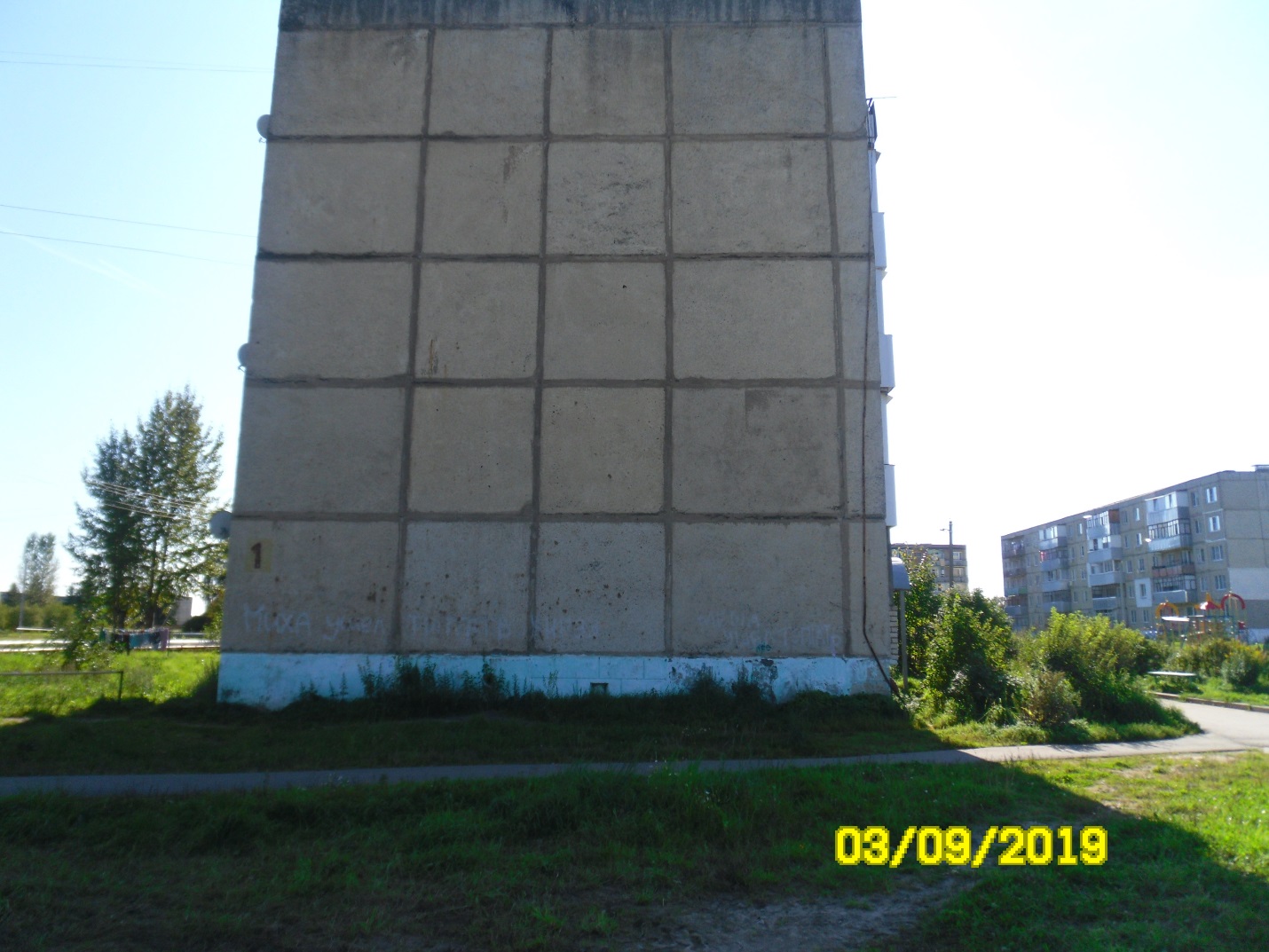 дер. Дюдьково, д. 1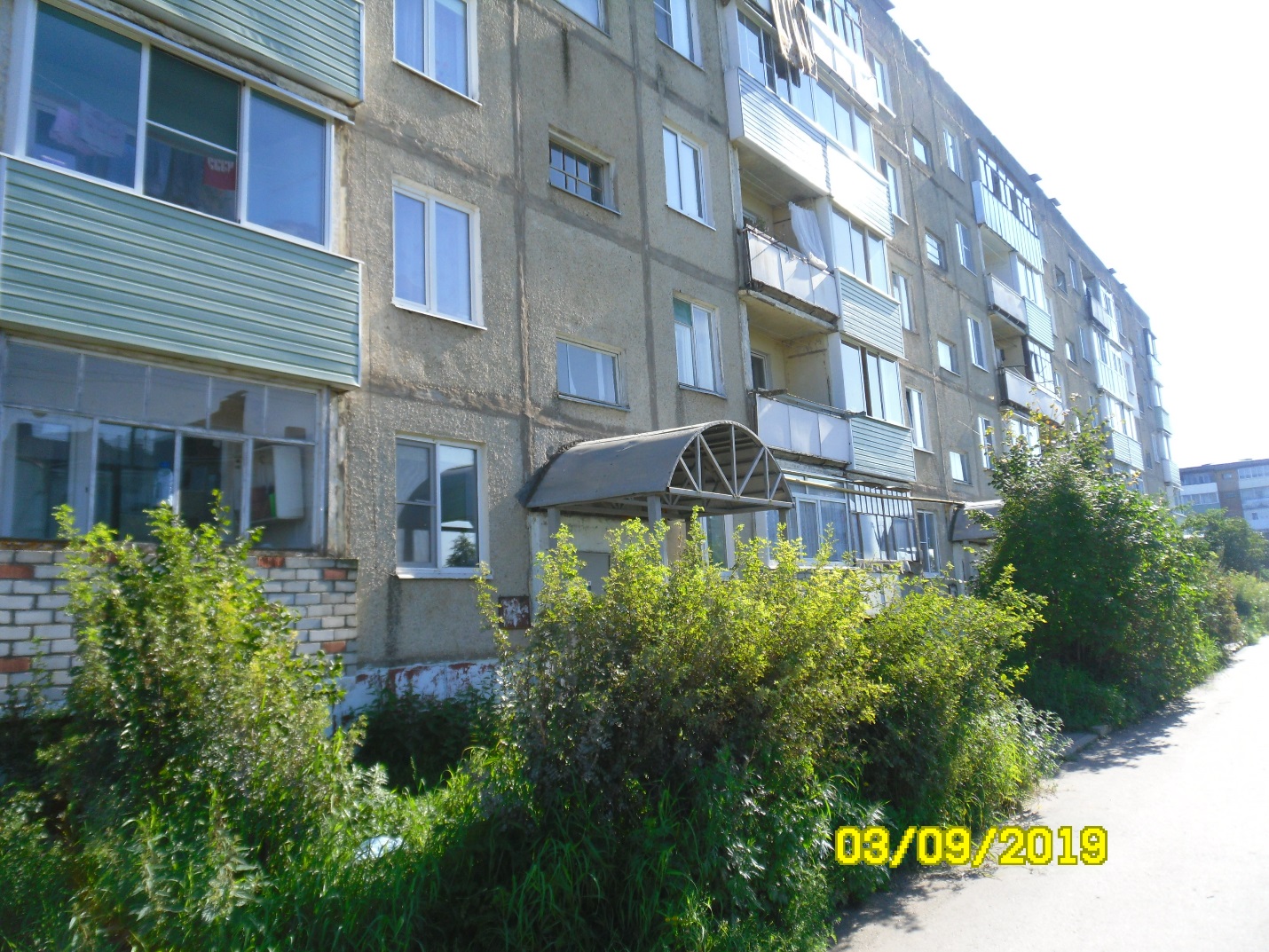 дер. Дюдьково, д. 1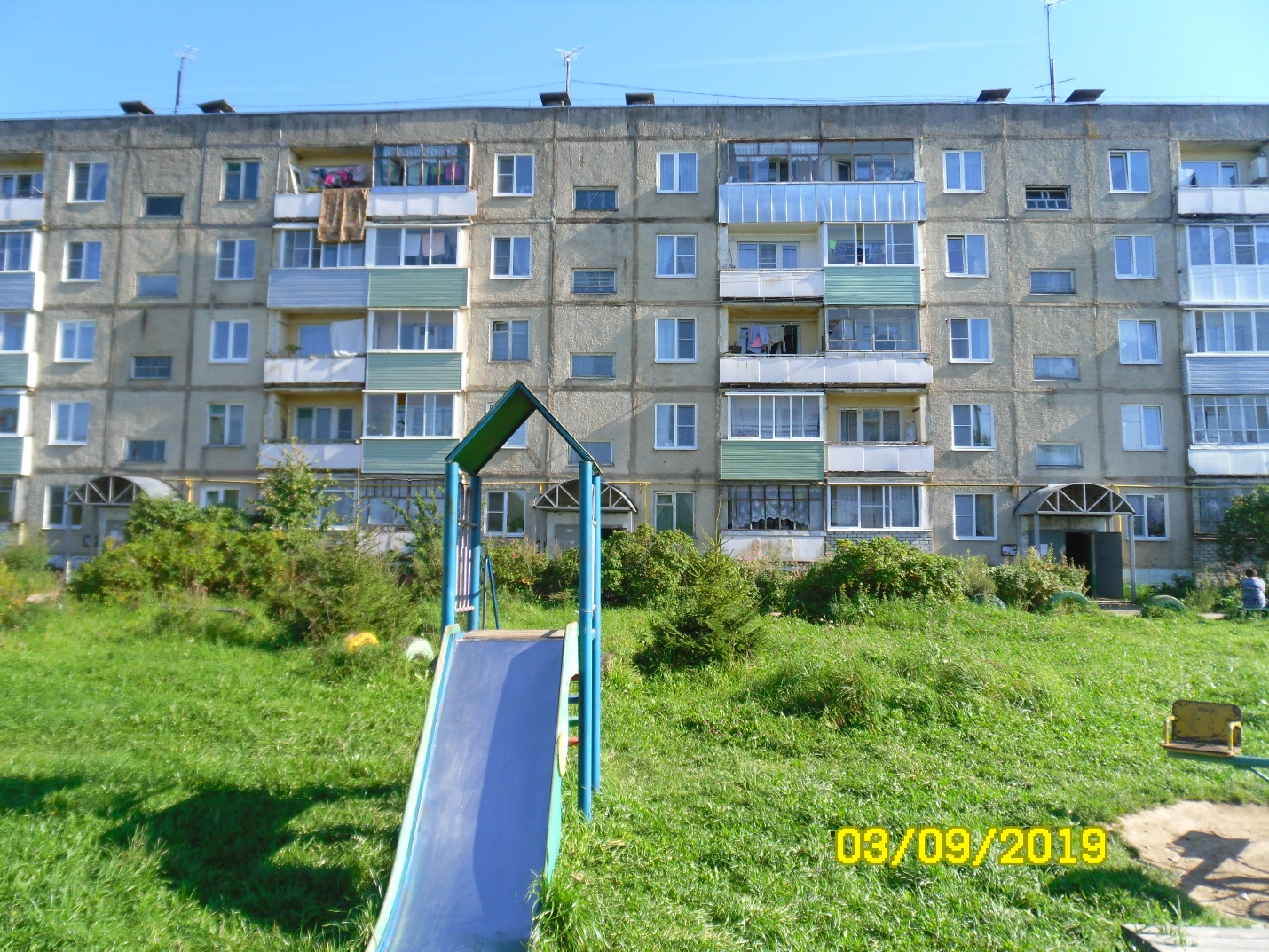 дер. Дюдьково, д. 1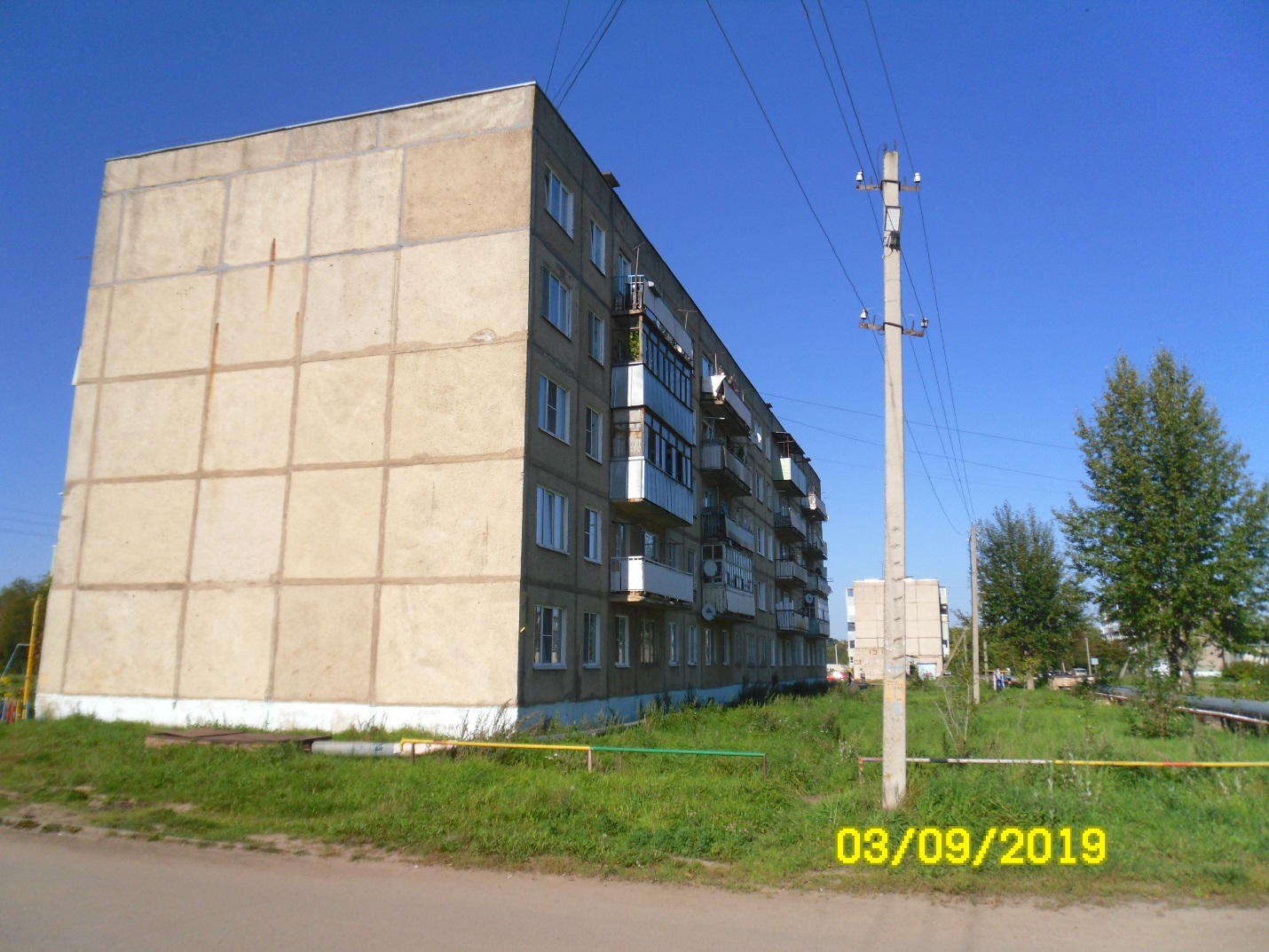 дер. Дюдьково, д. 1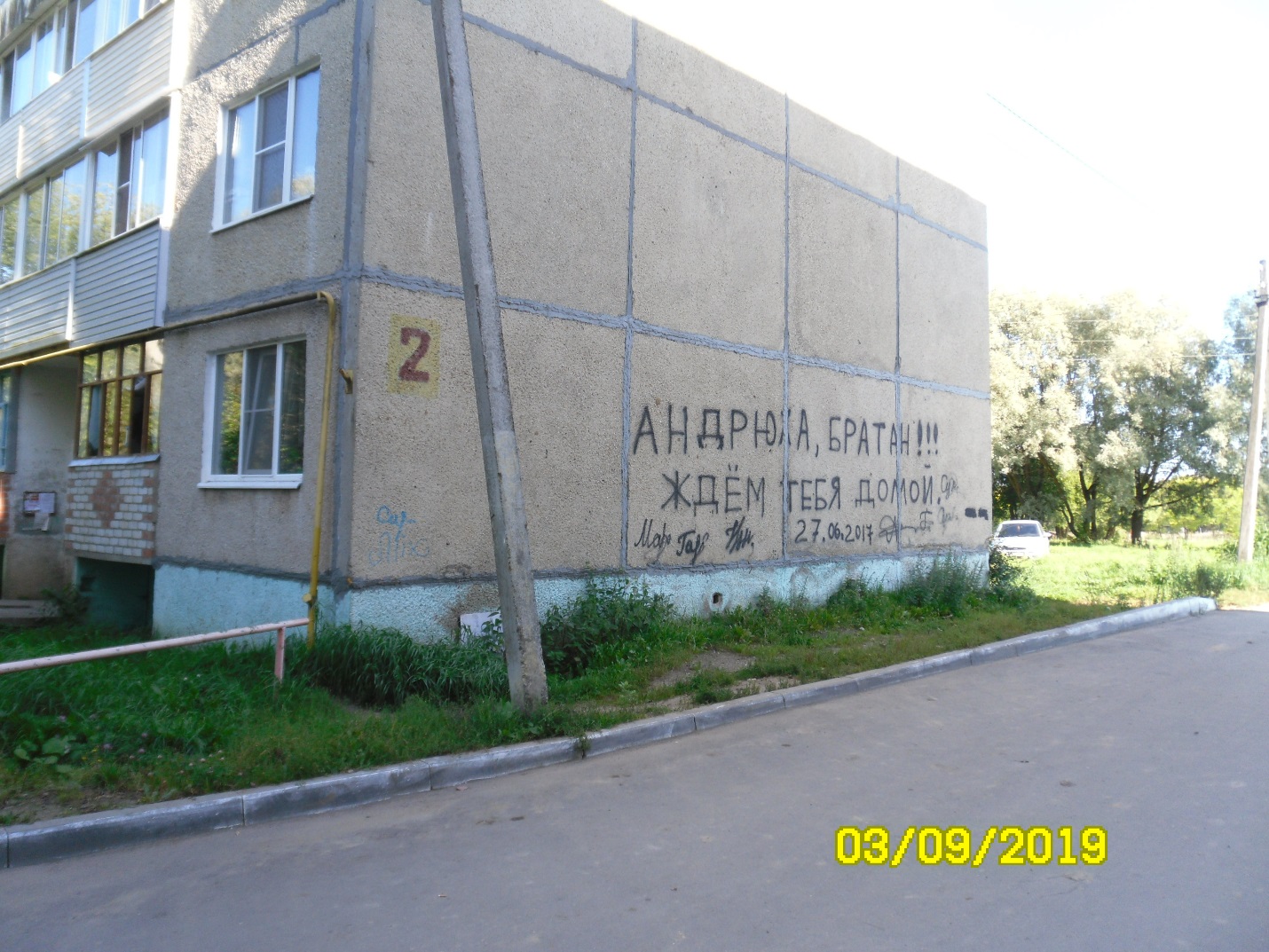 дер. Дюдьково, д. 2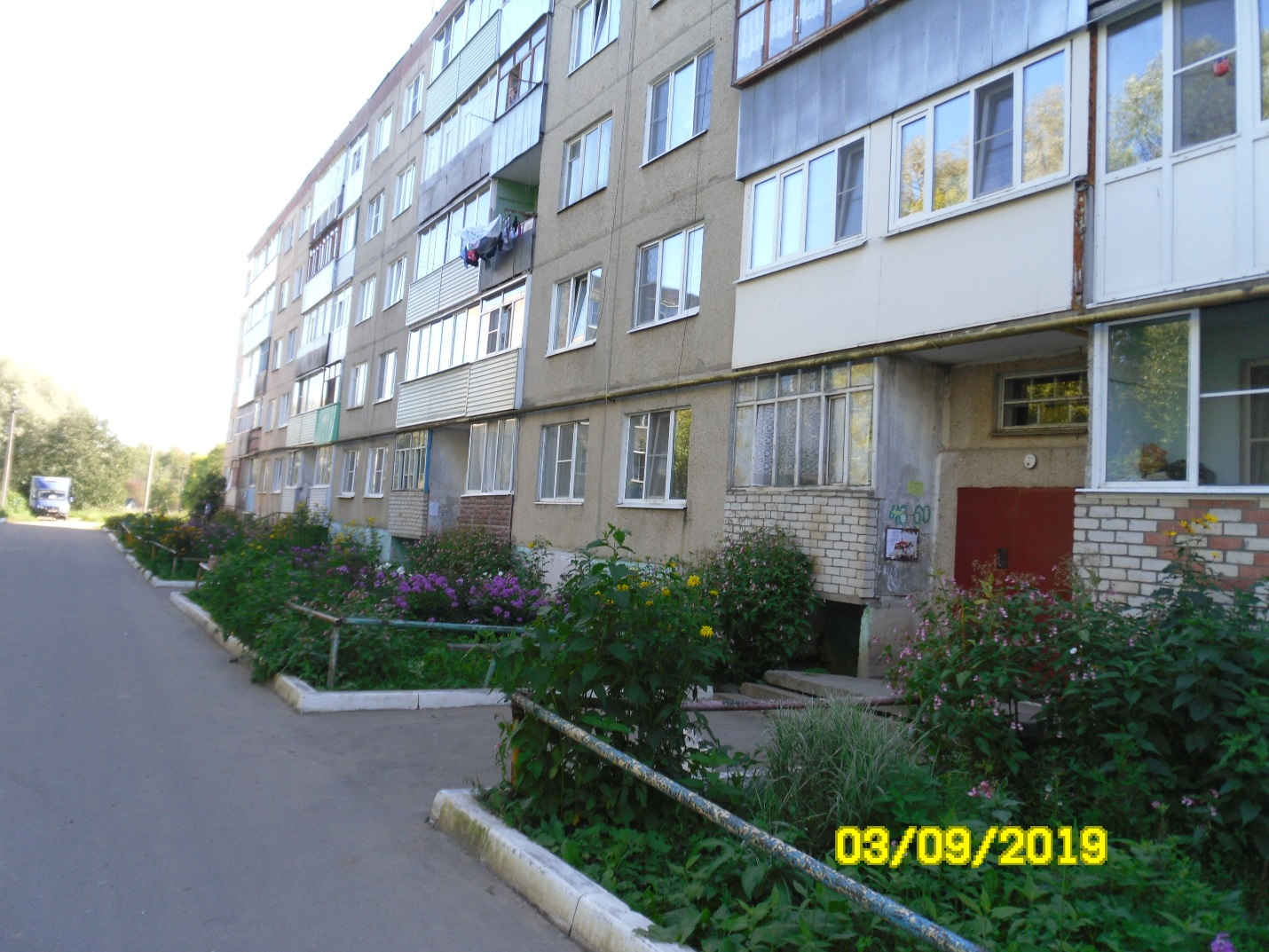 дер. Дюдьково, д. 2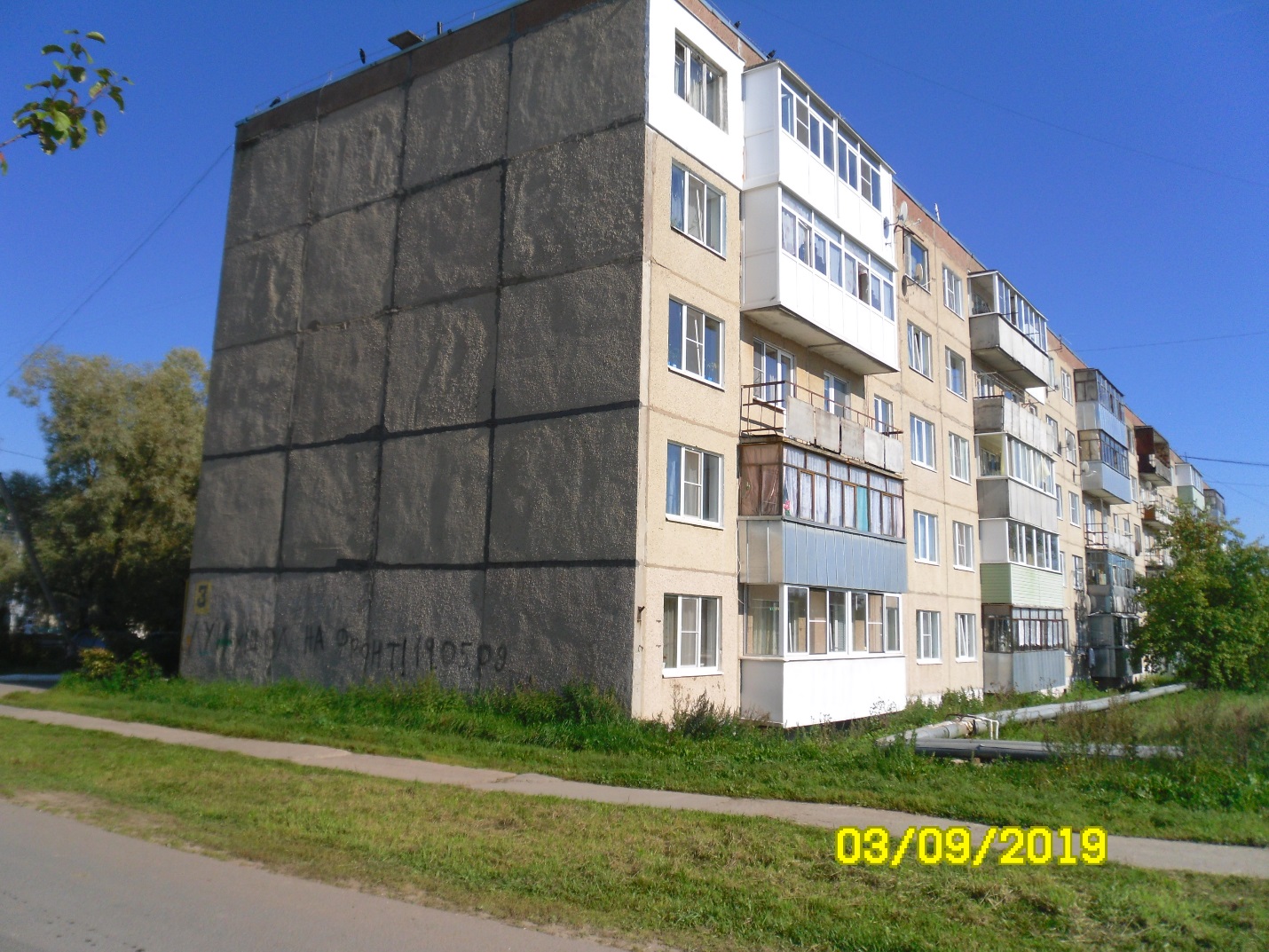 дер. Дюдьково, д. 3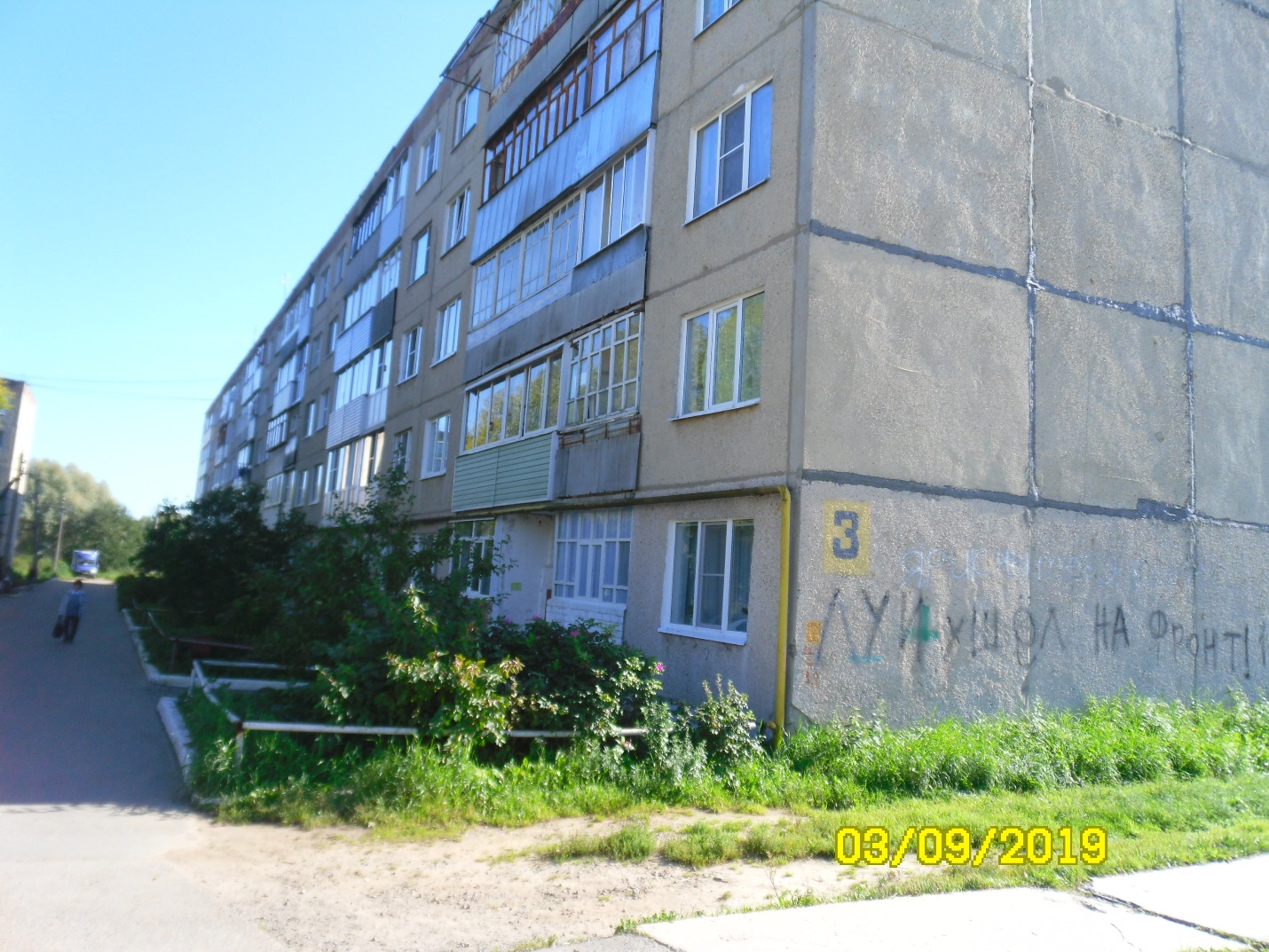 дер. Дюдьково, д. 3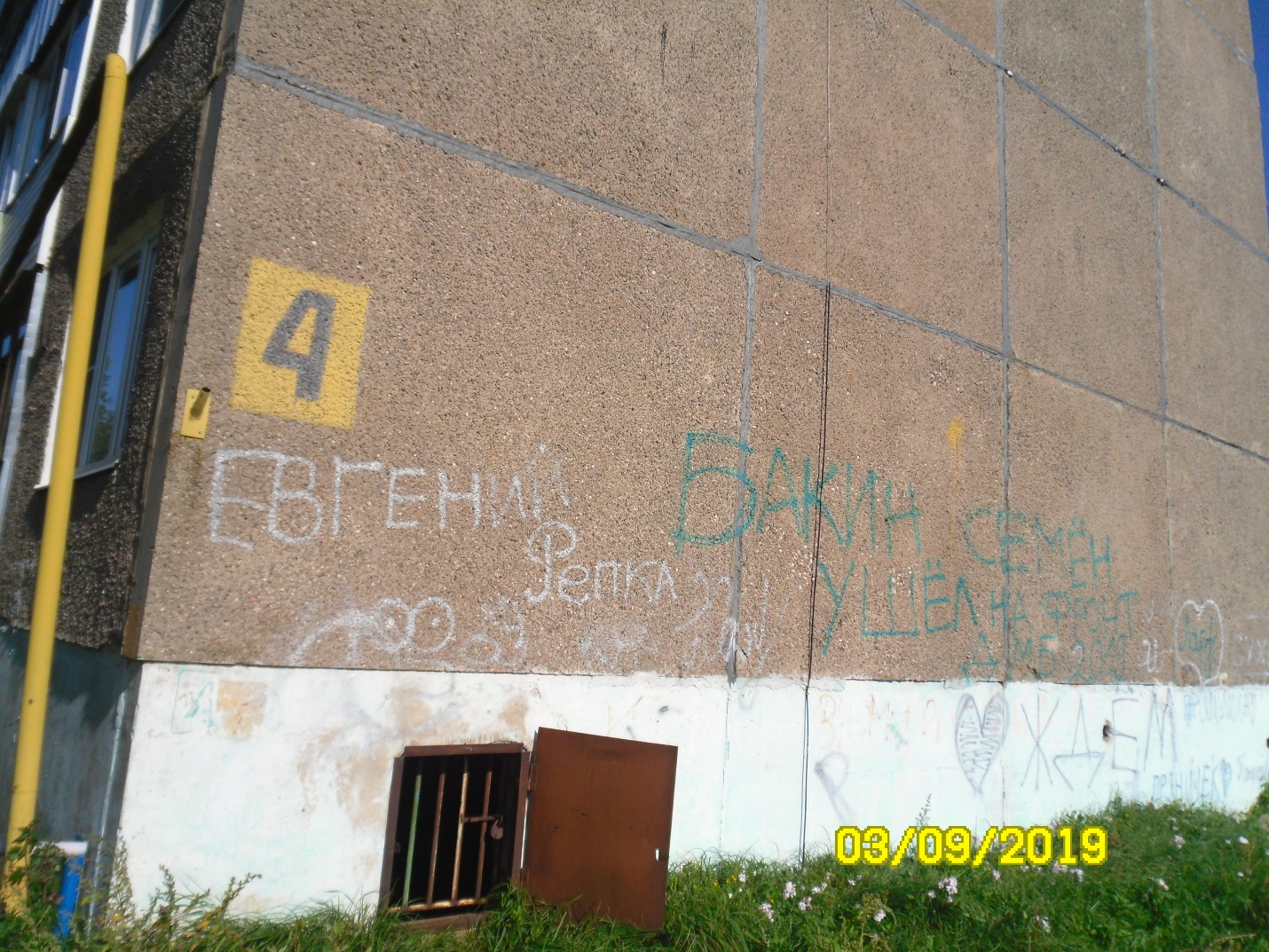 дер. Дюдьково, д. 4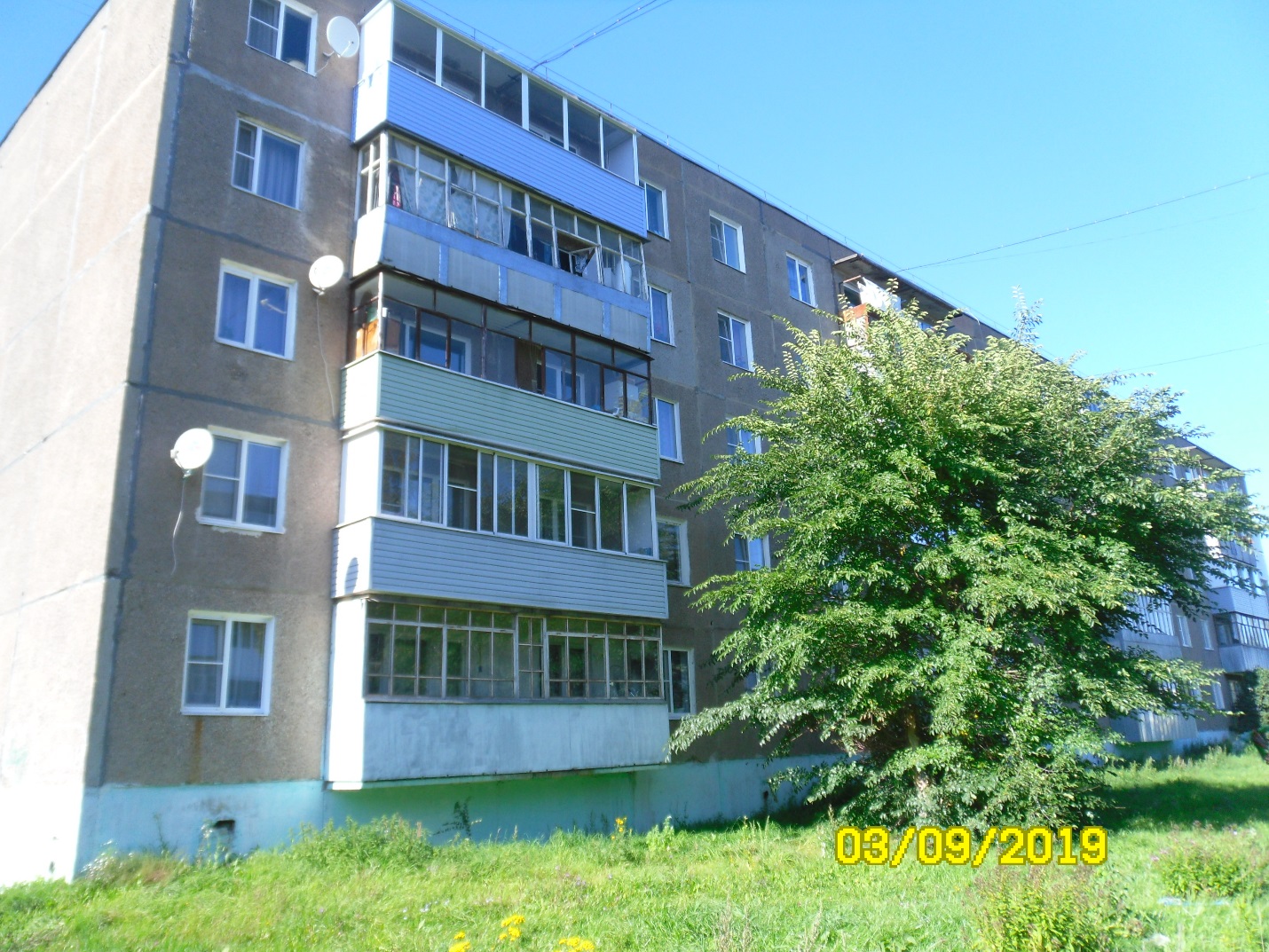 дер. Дюдьково, д. 4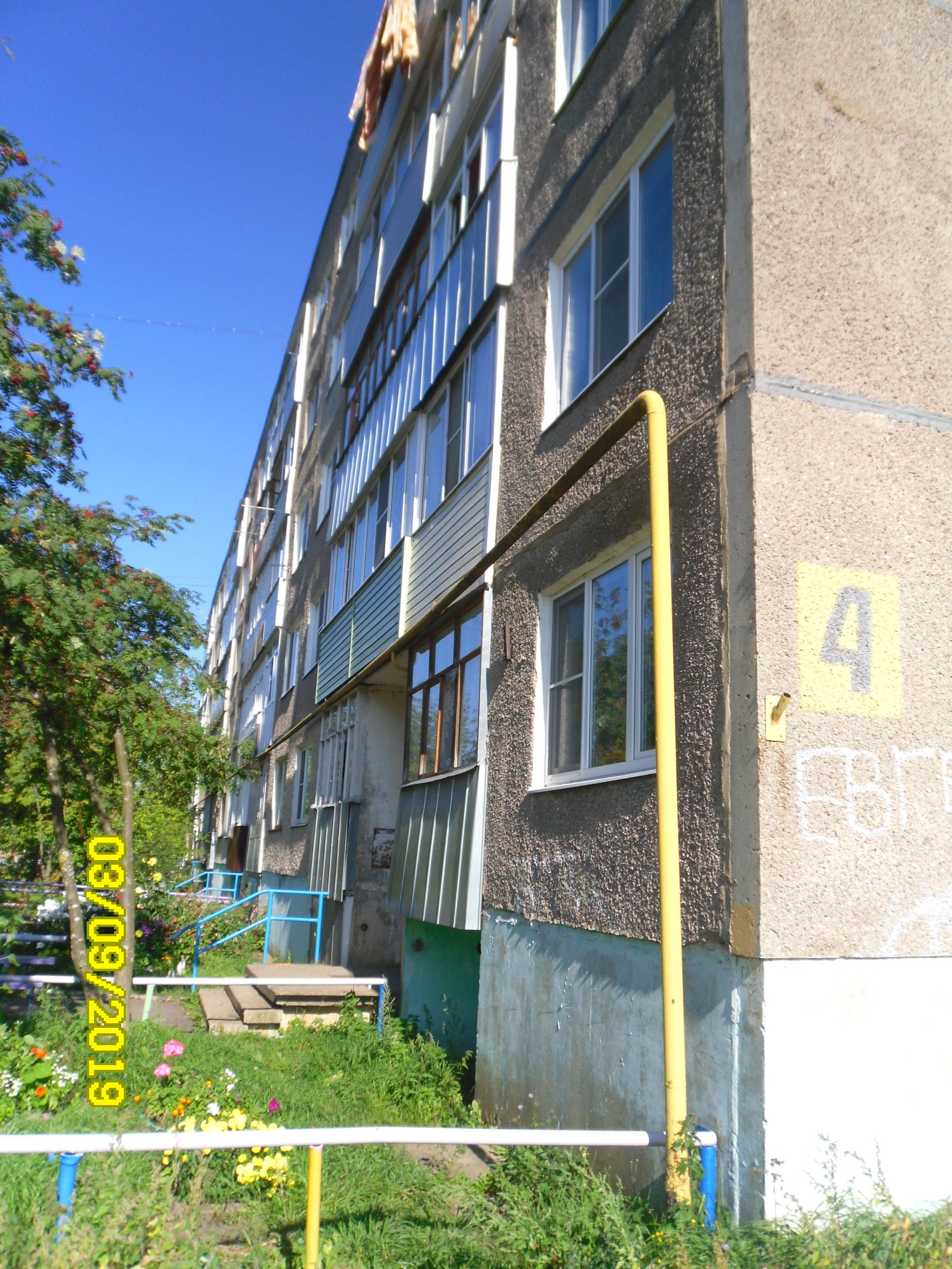 дер. Дюдьково, д. 4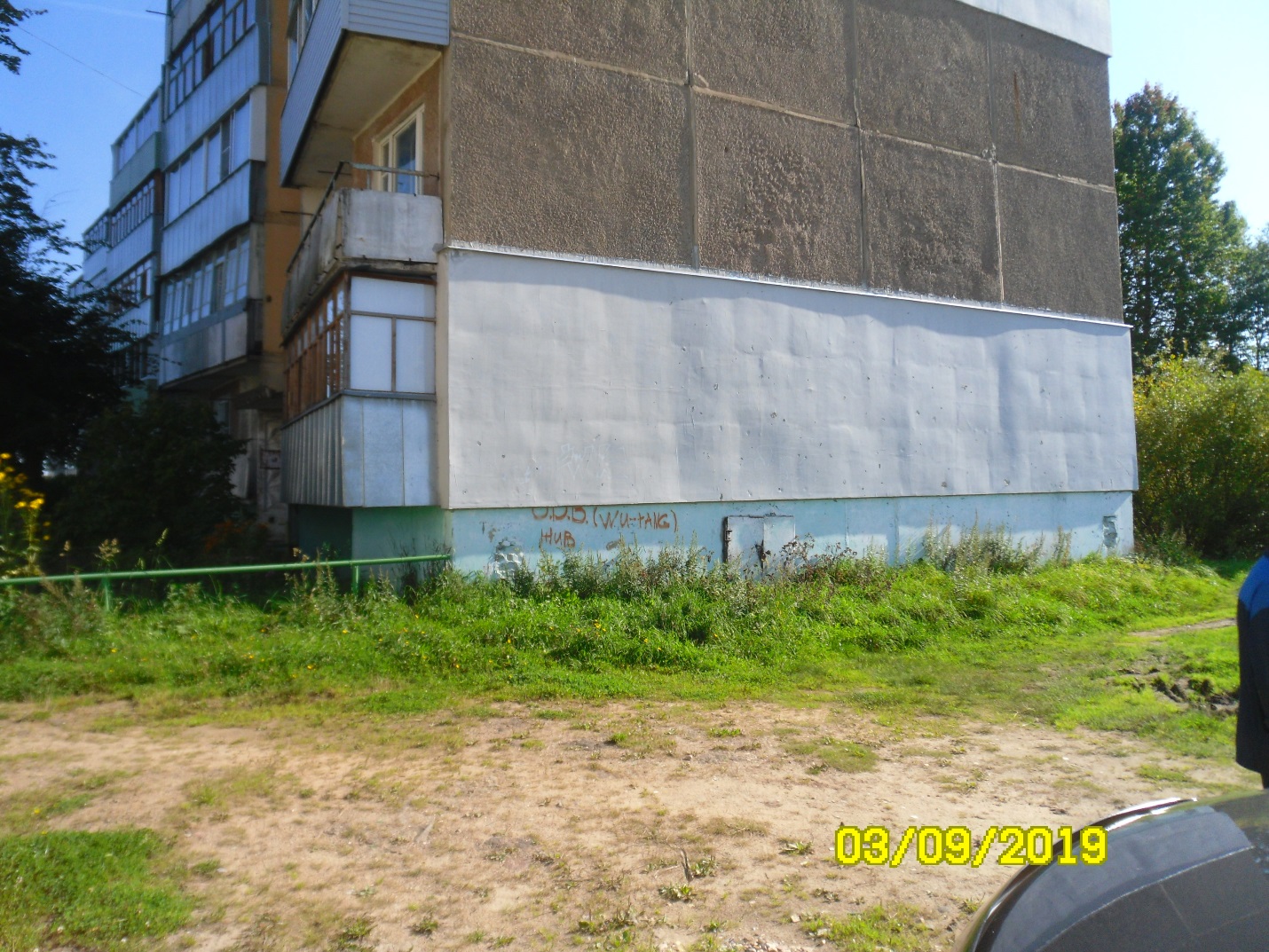 дер. Дюдьково, д. 5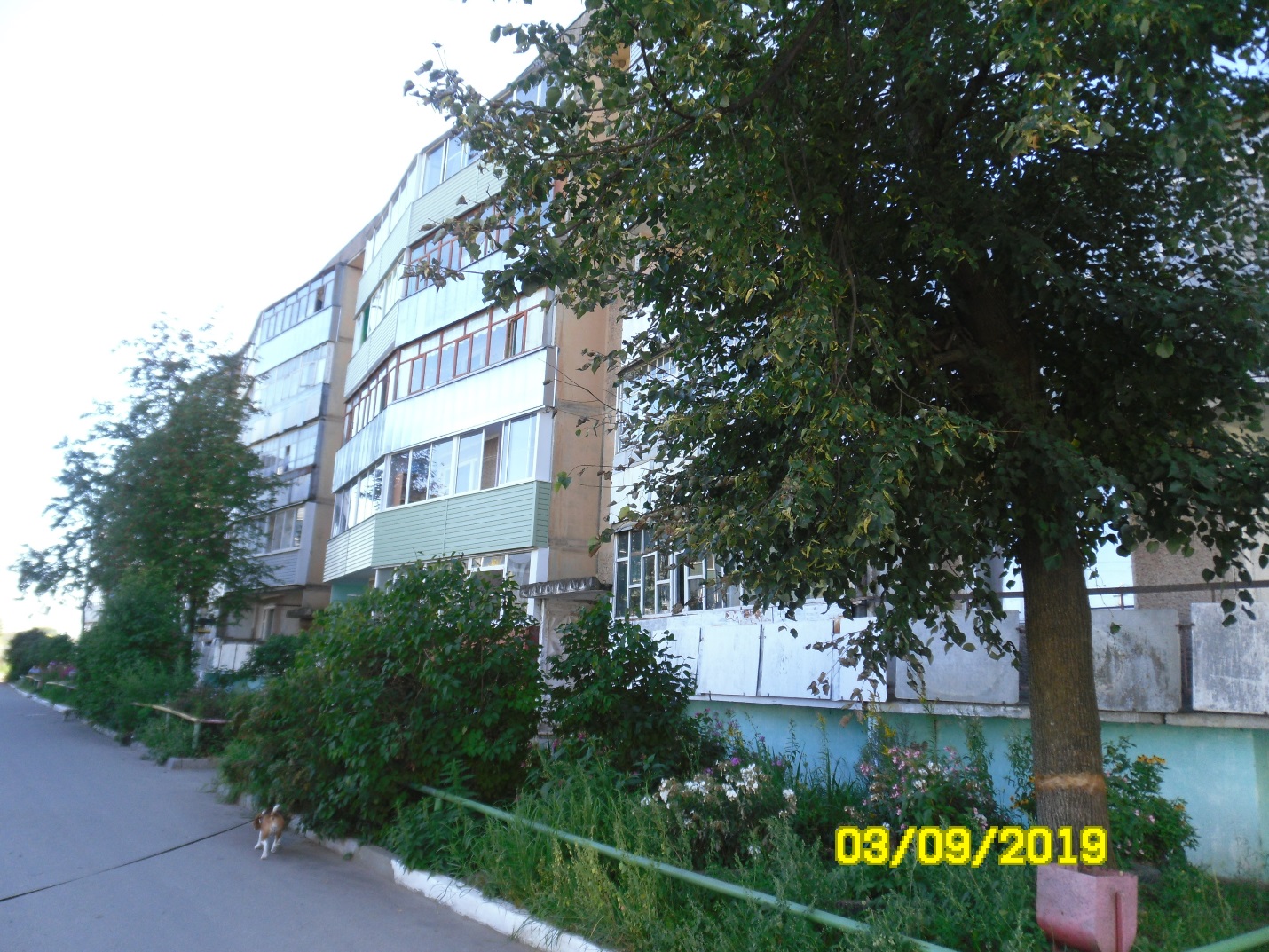 дер. Дюдьково, д. 5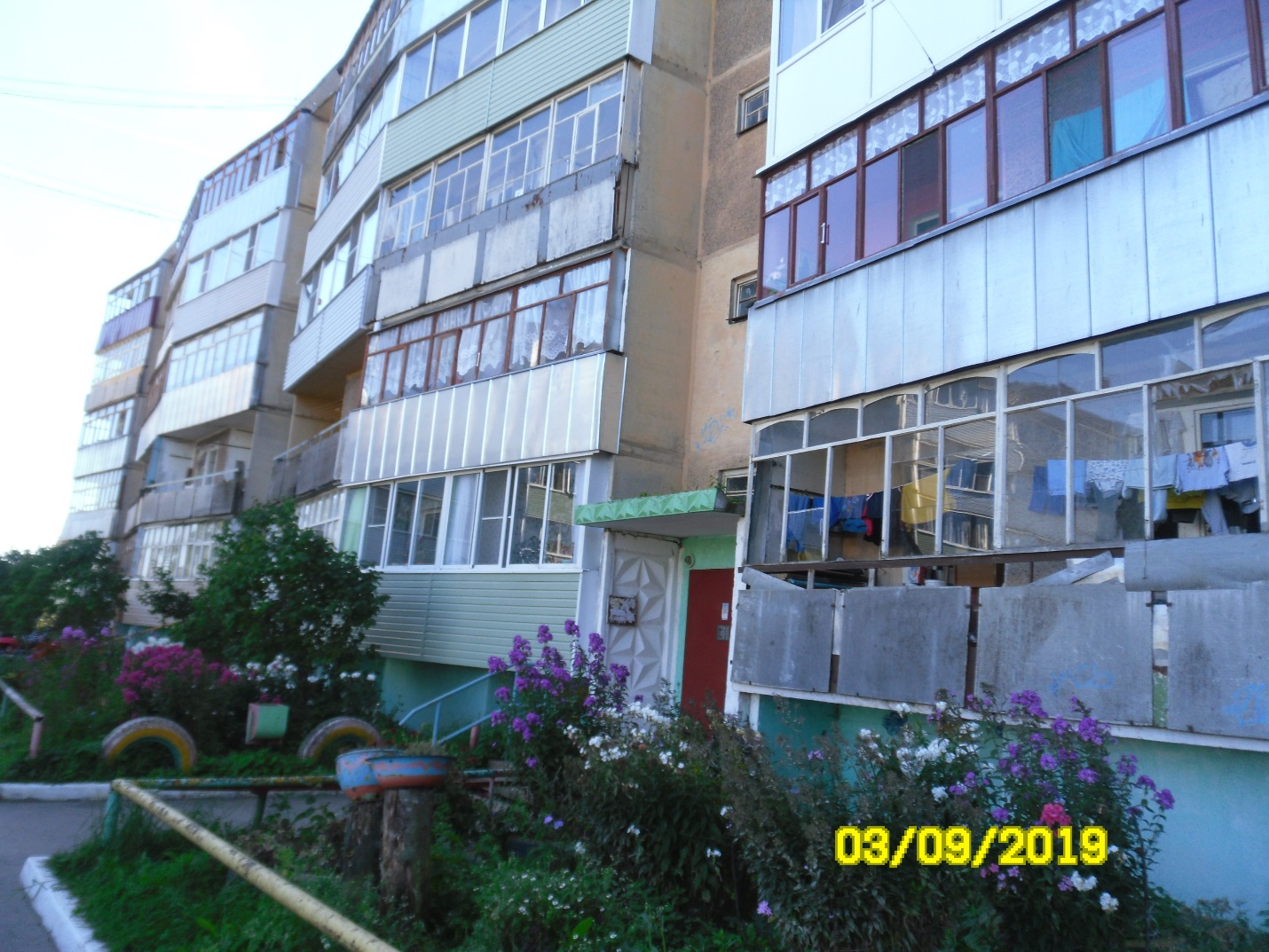 дер. Дюдьково, д. 5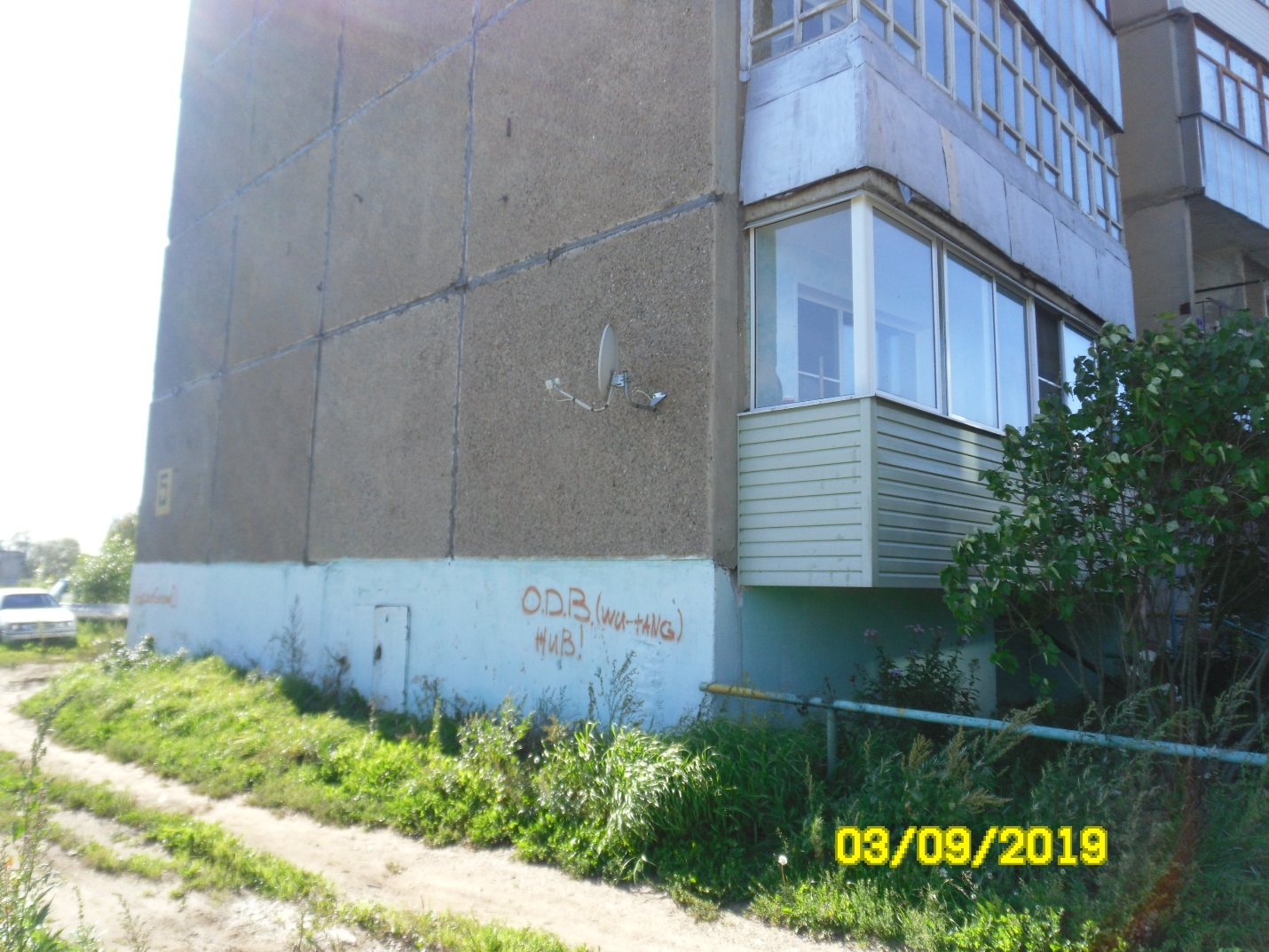 дер. Дюдьково, д. 5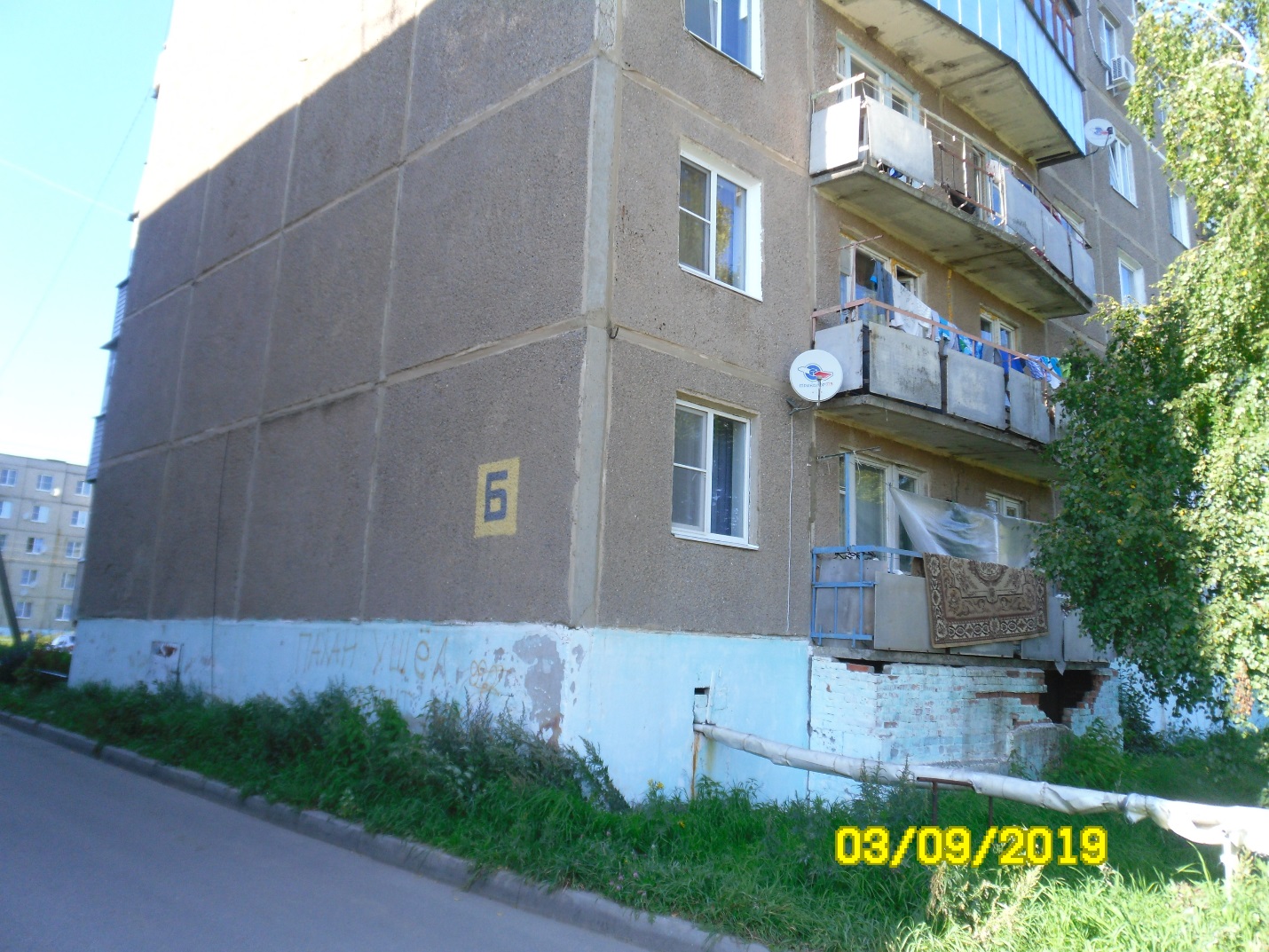 дер. Дюдьково, д. 6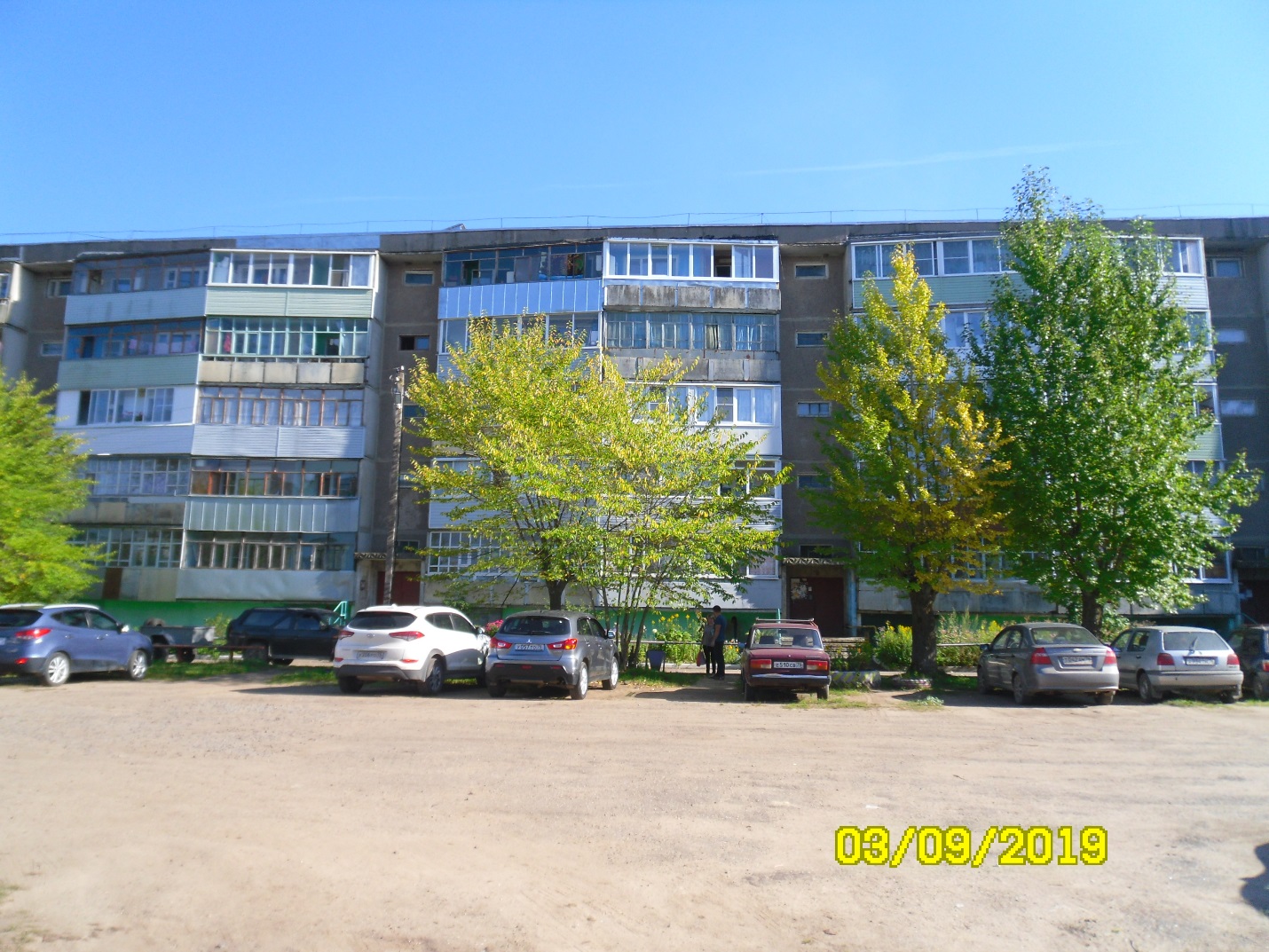 дер. Дюдьково, д. 6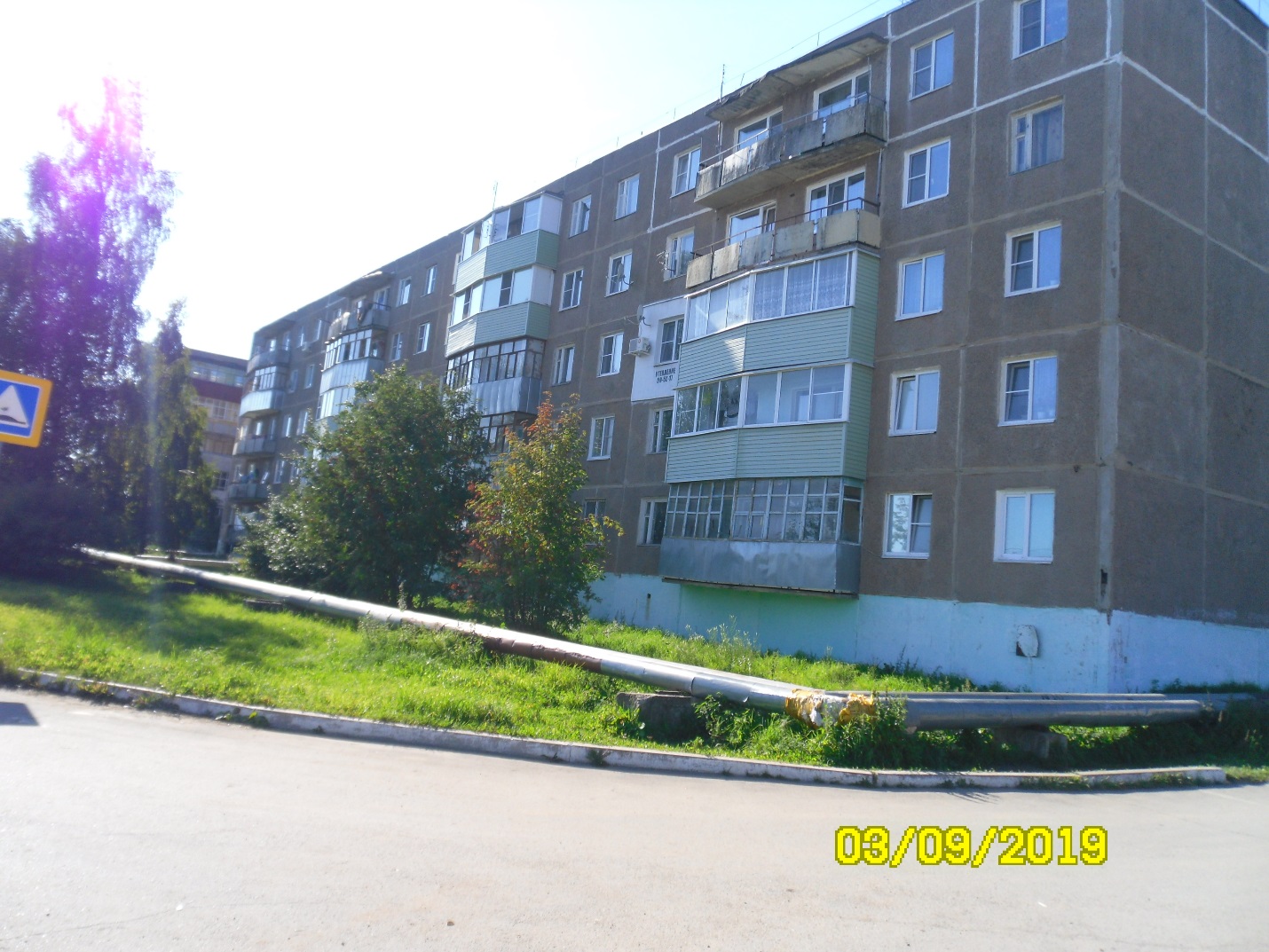 дер. Дюдьково, д. 6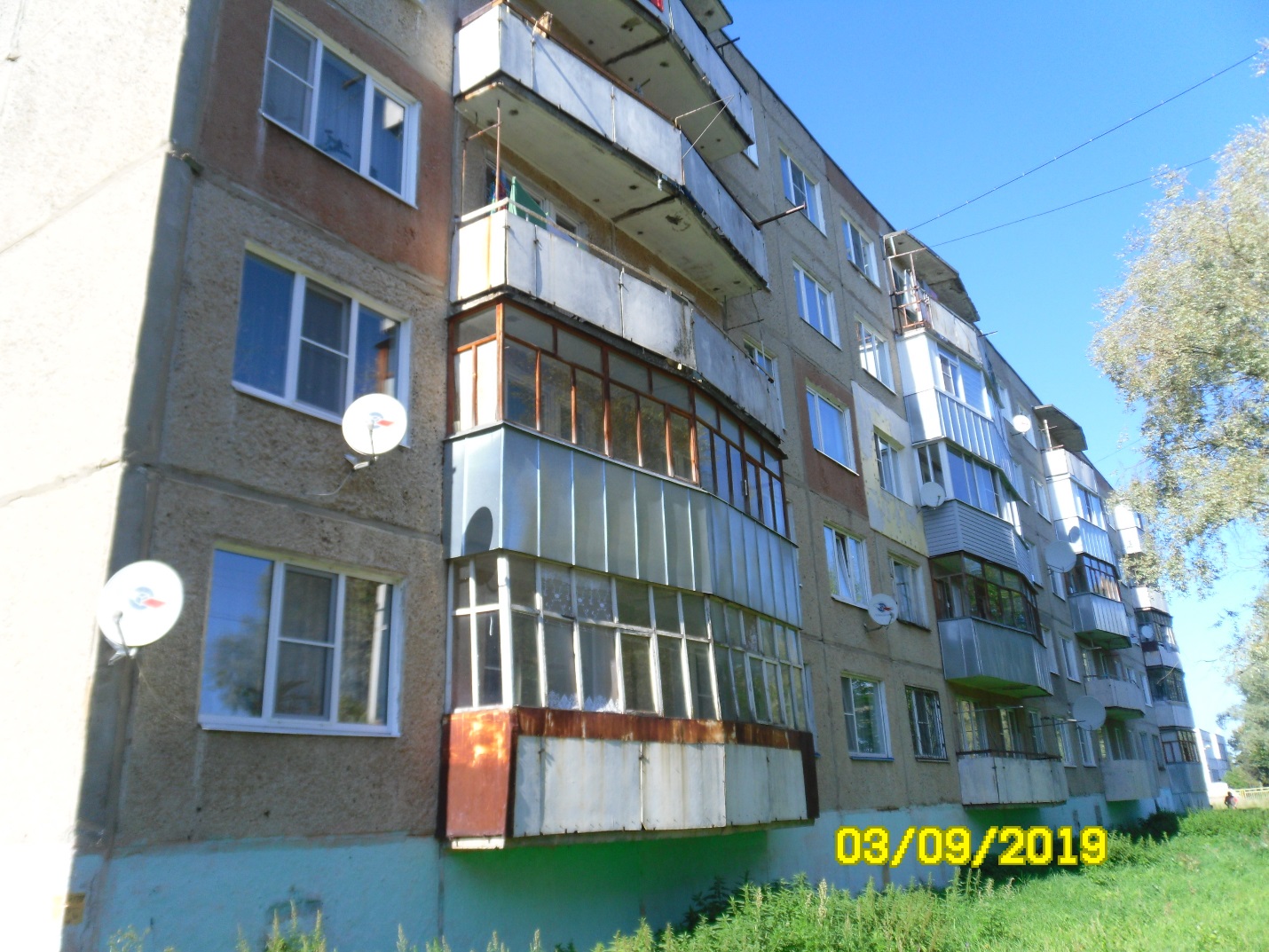 дер. Дюдьково, д. 7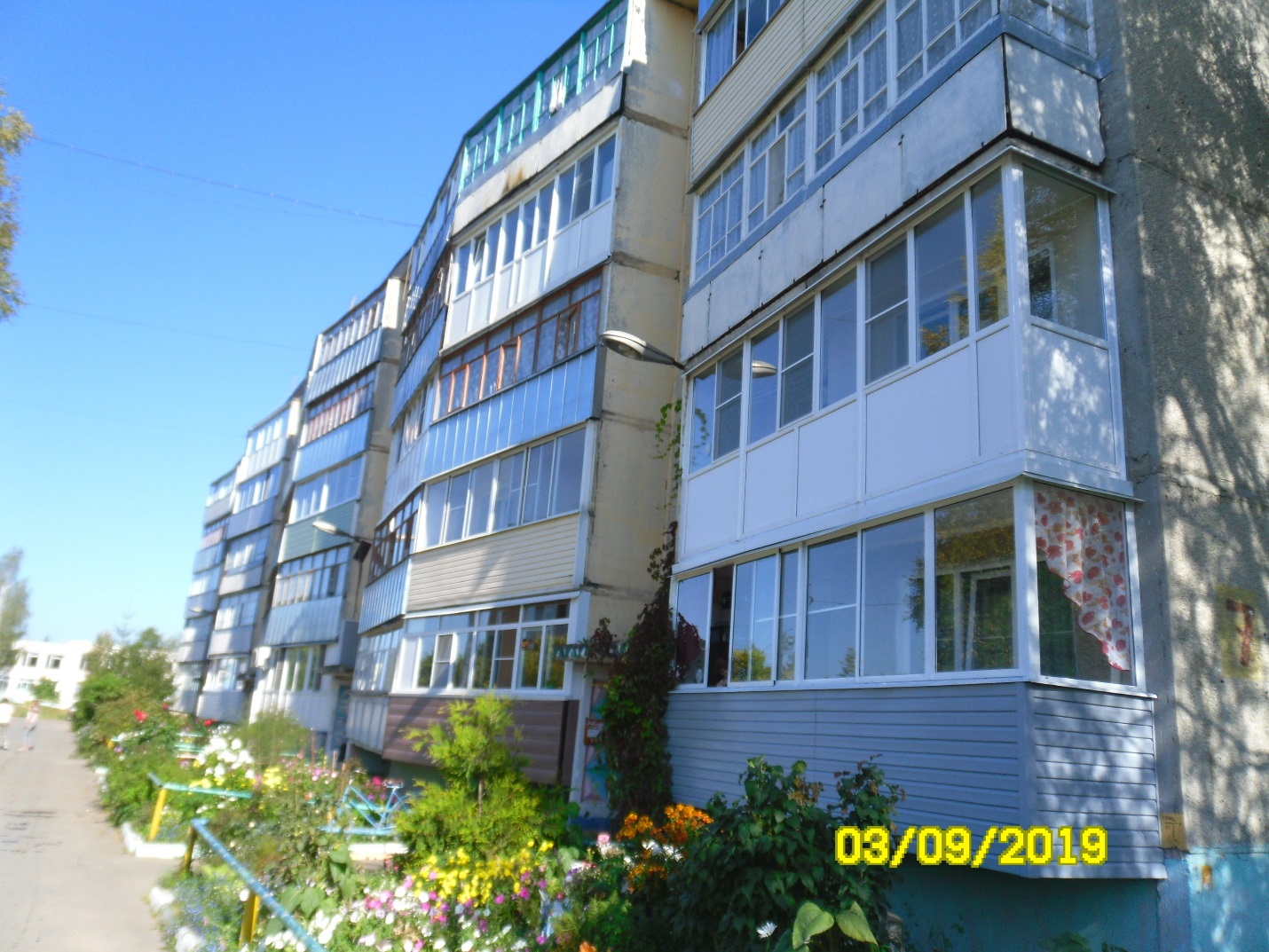 дер. Дюдьково, д. 7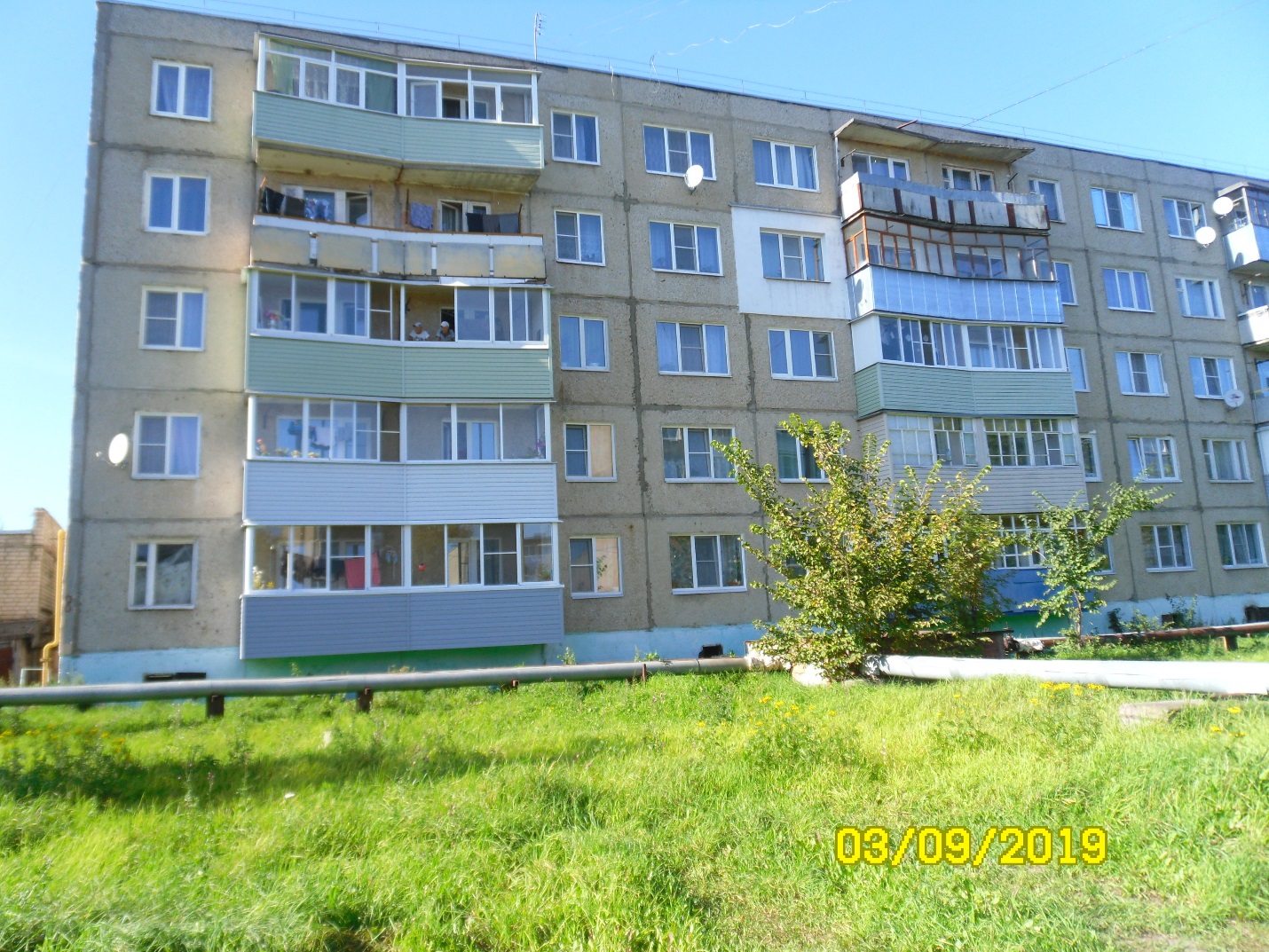 дер. Дюдьково, д. 8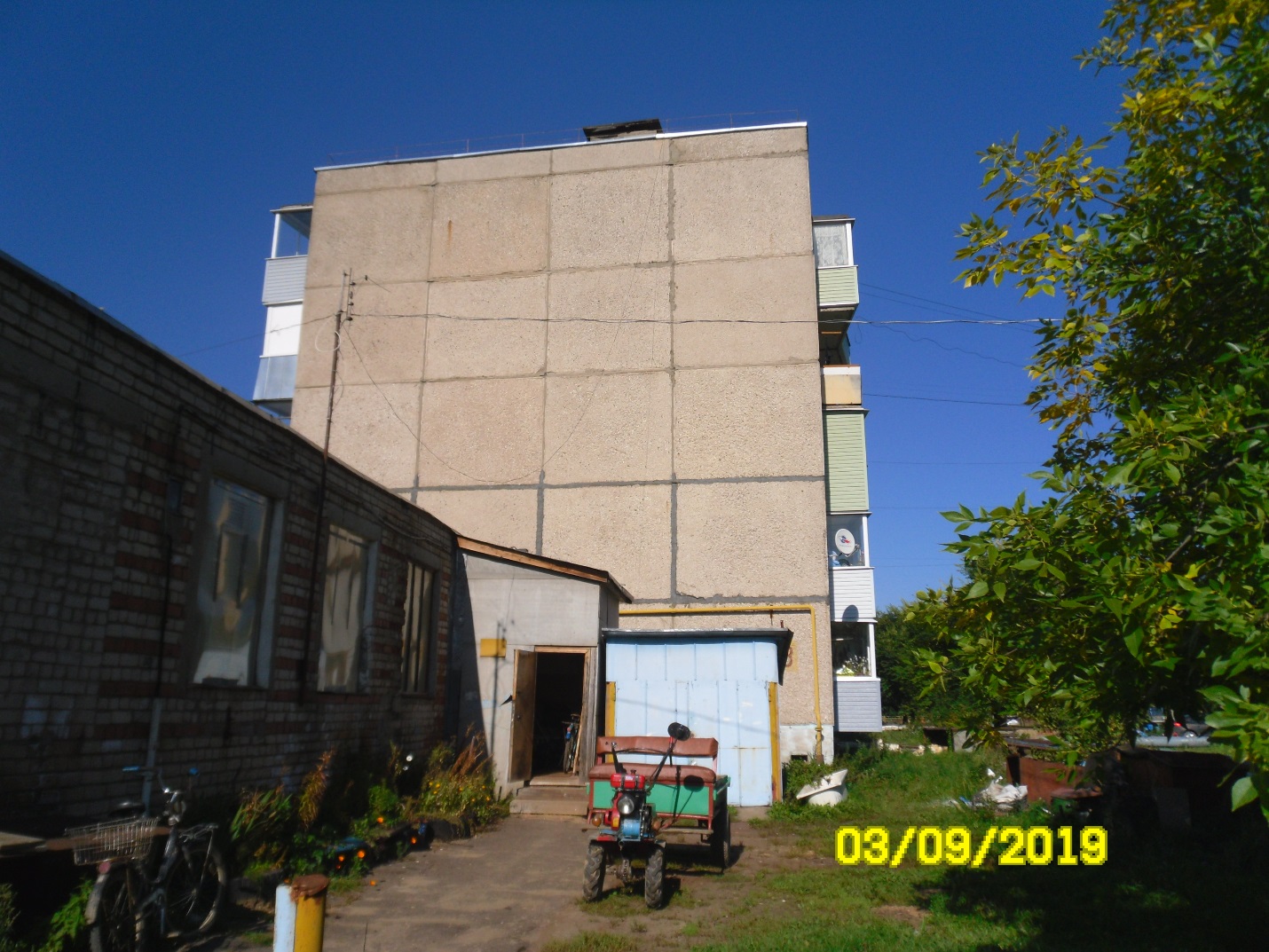 дер. Дюдьково, д. 8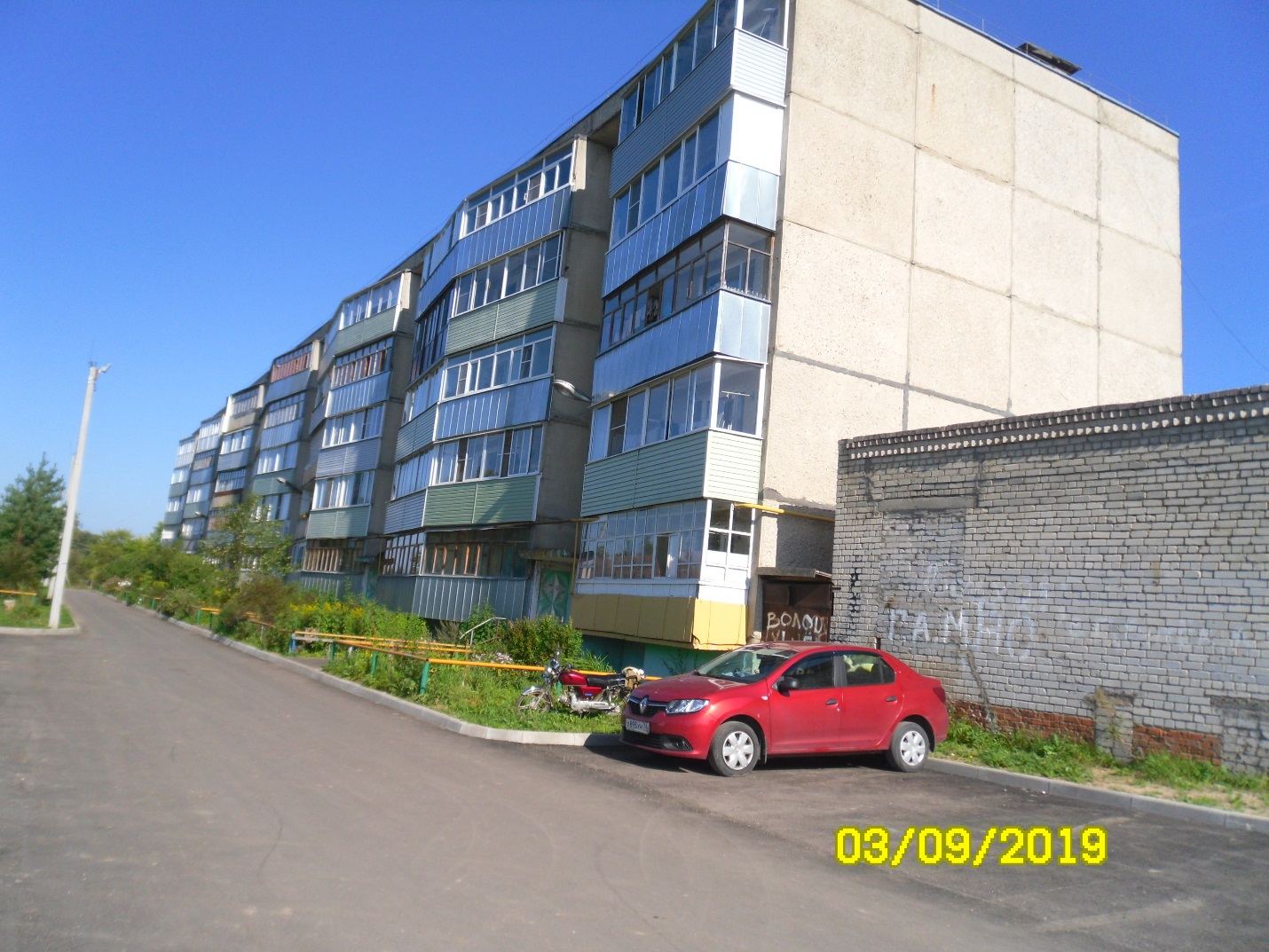 дер. Дюдьково, д. 8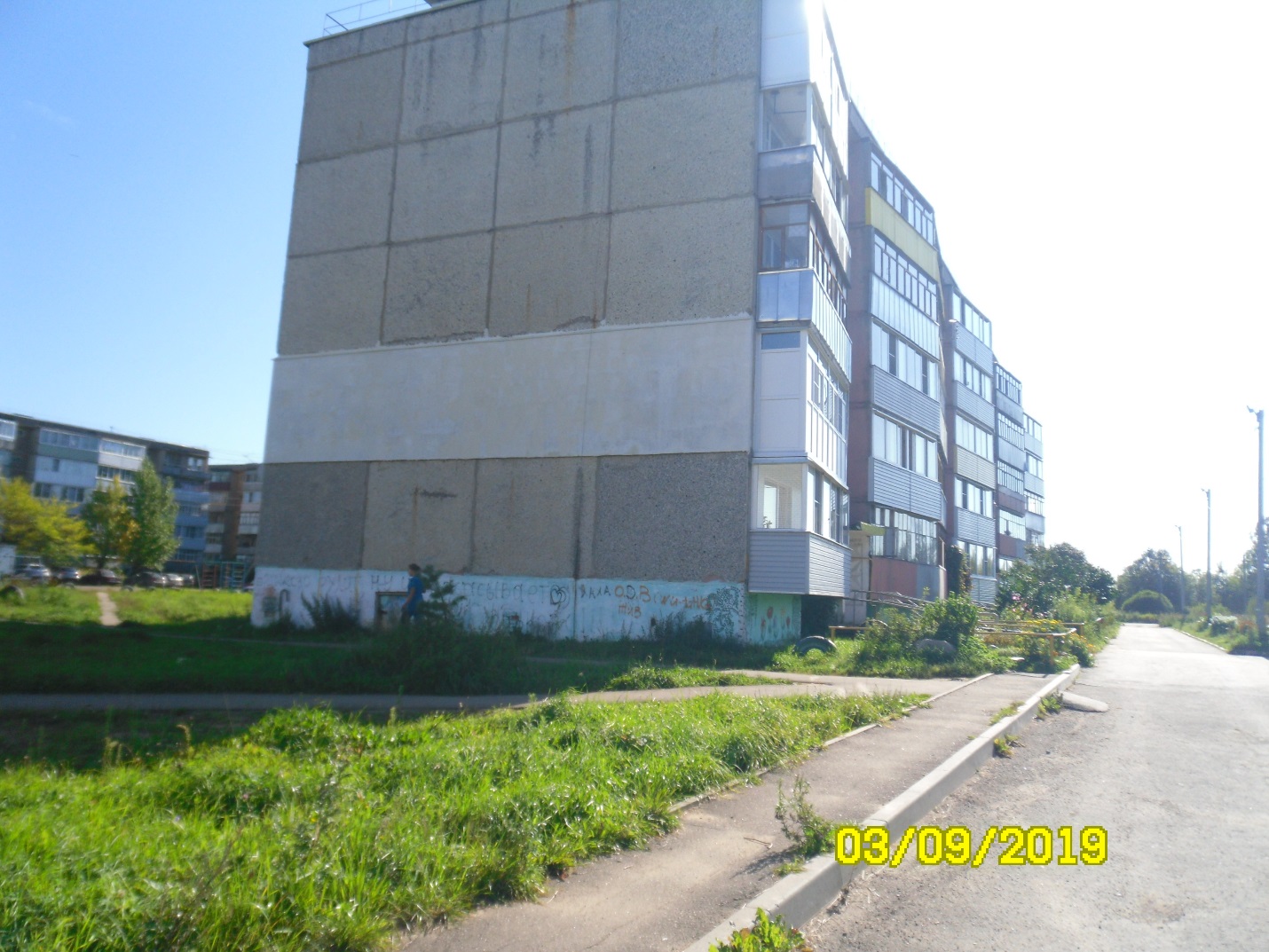 дер. Дюдьково, д. 9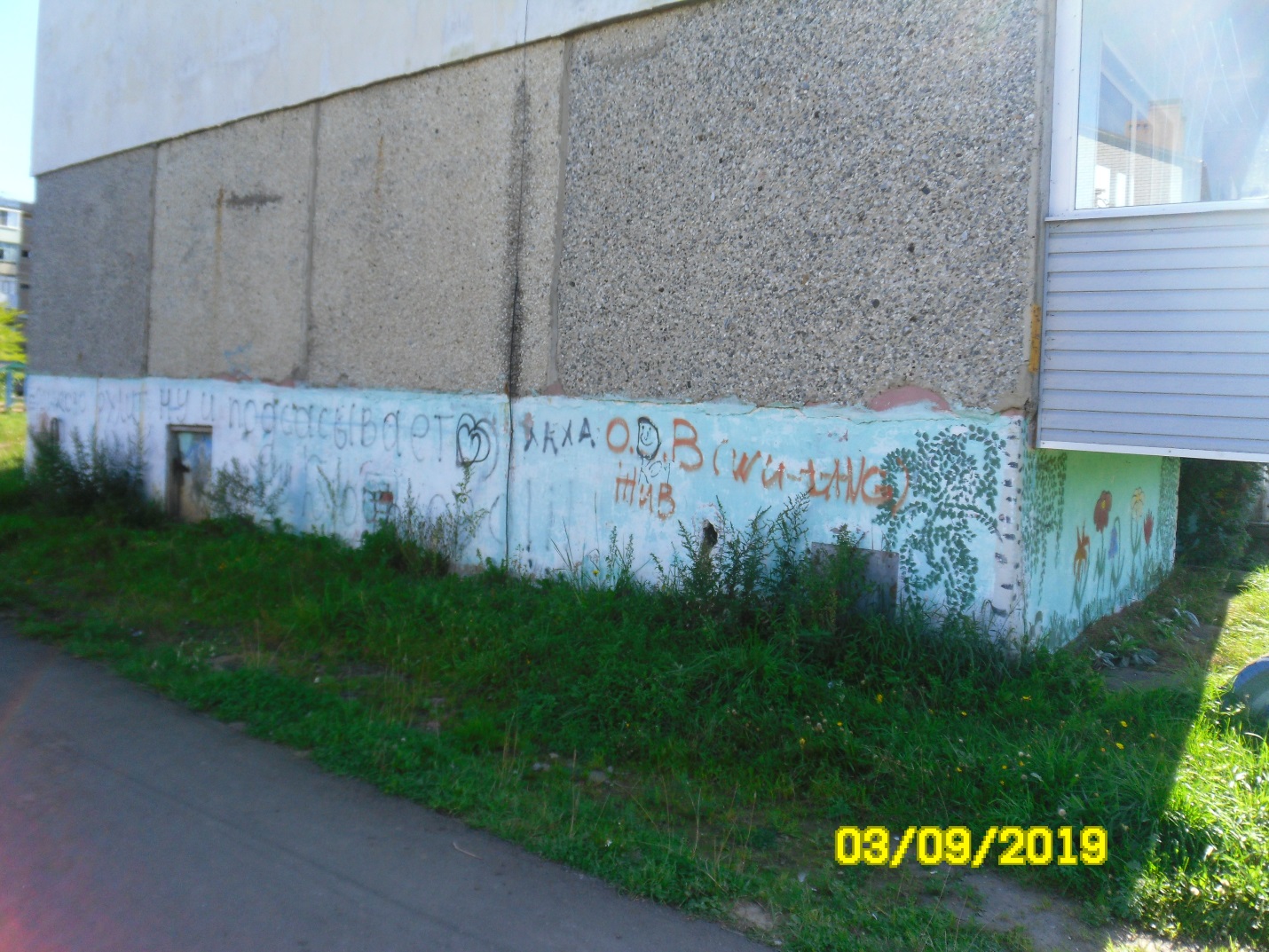 дер. Дюдьково, д. 9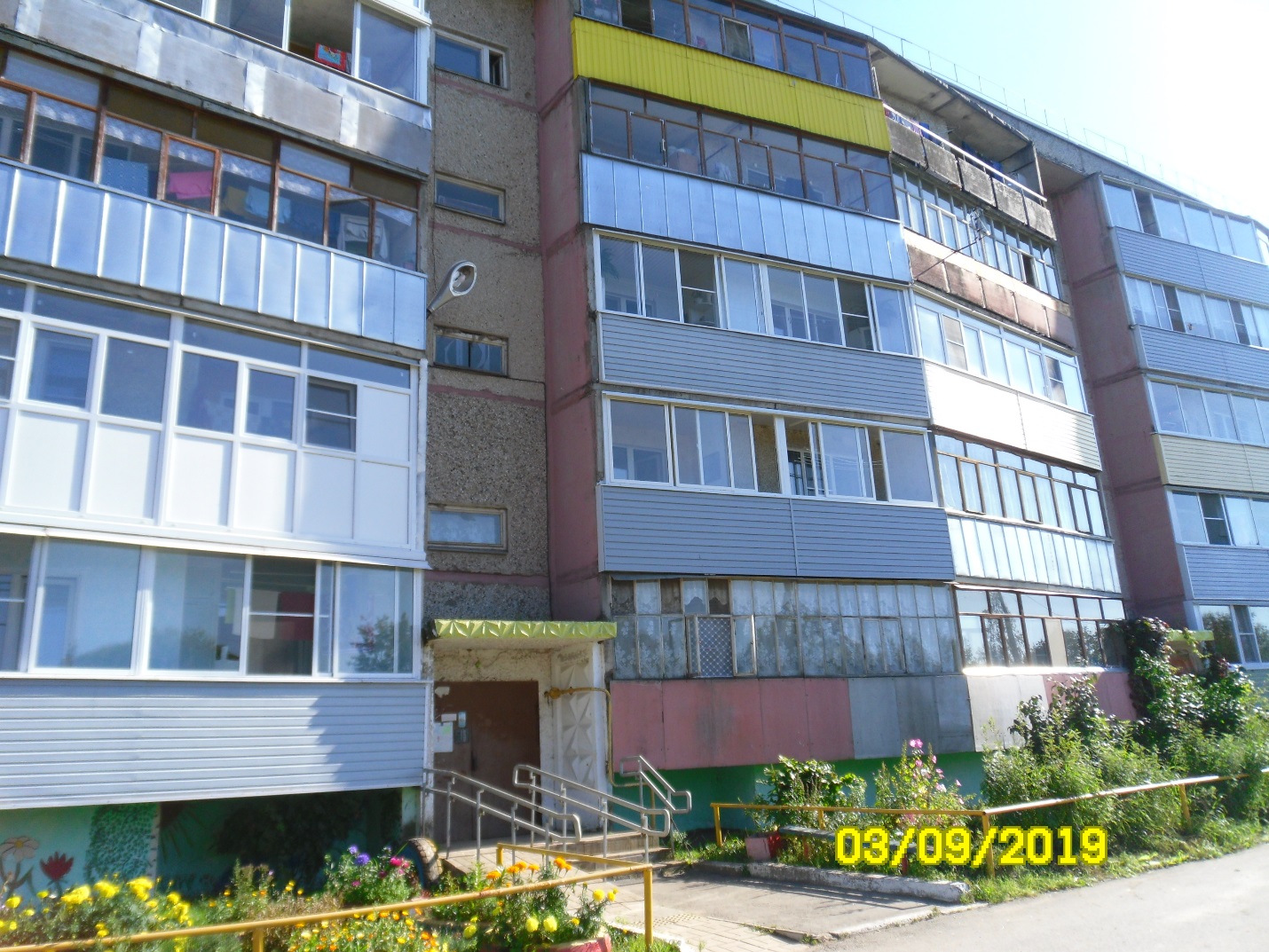 дер. Дюдьково, д. 9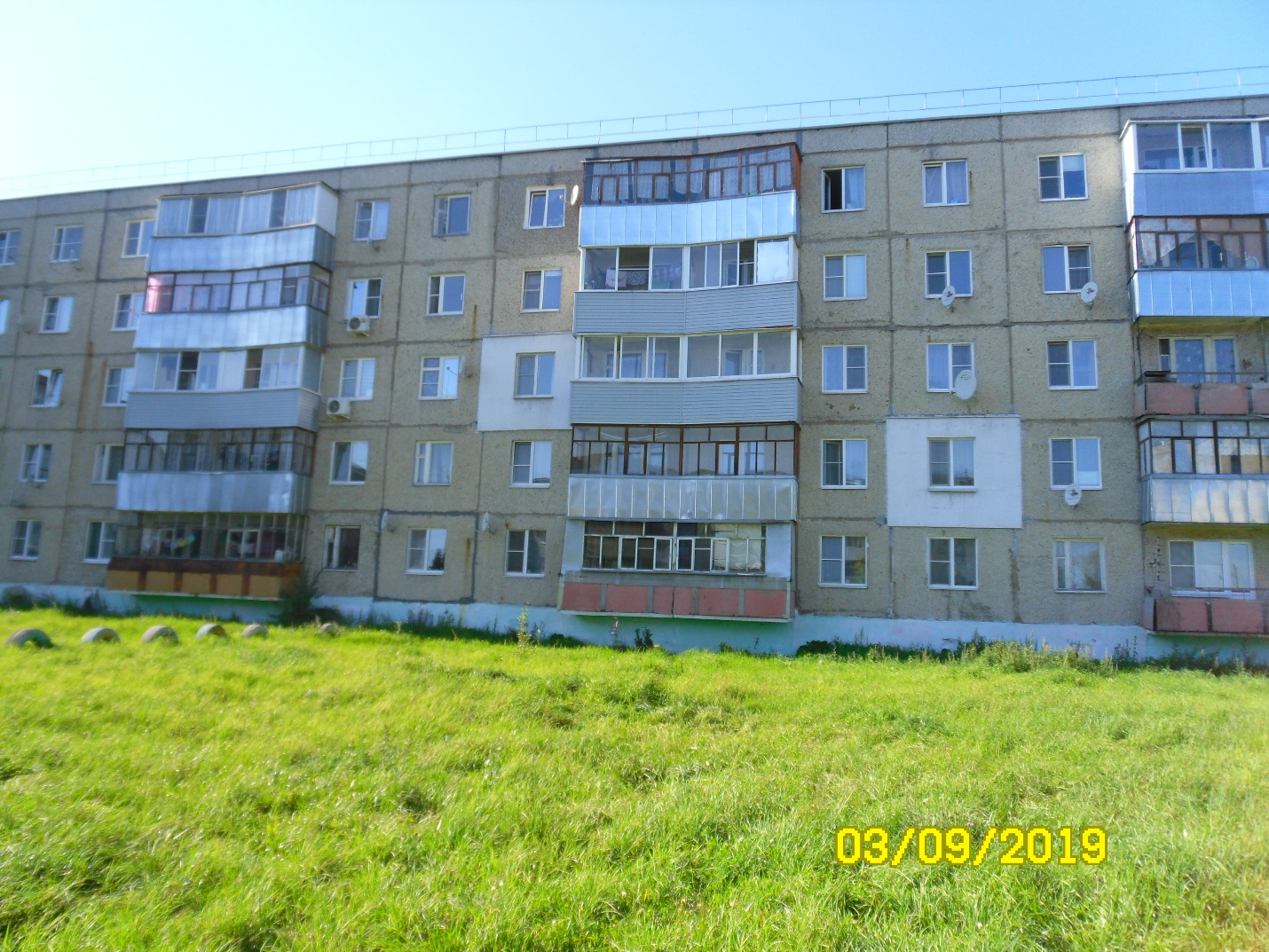 дер. Дюдьково, д. 9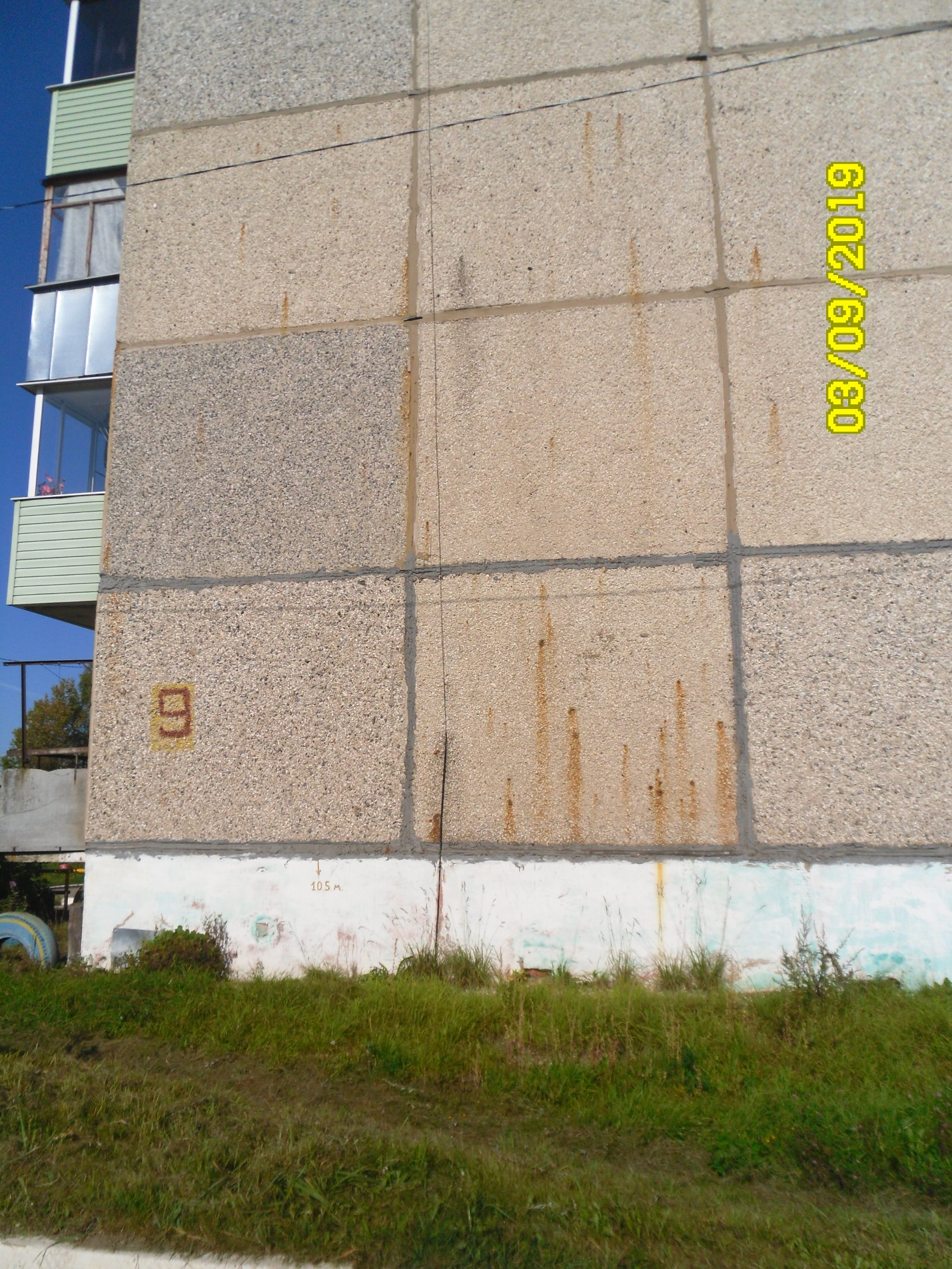 дер. Дюдьково, д. 9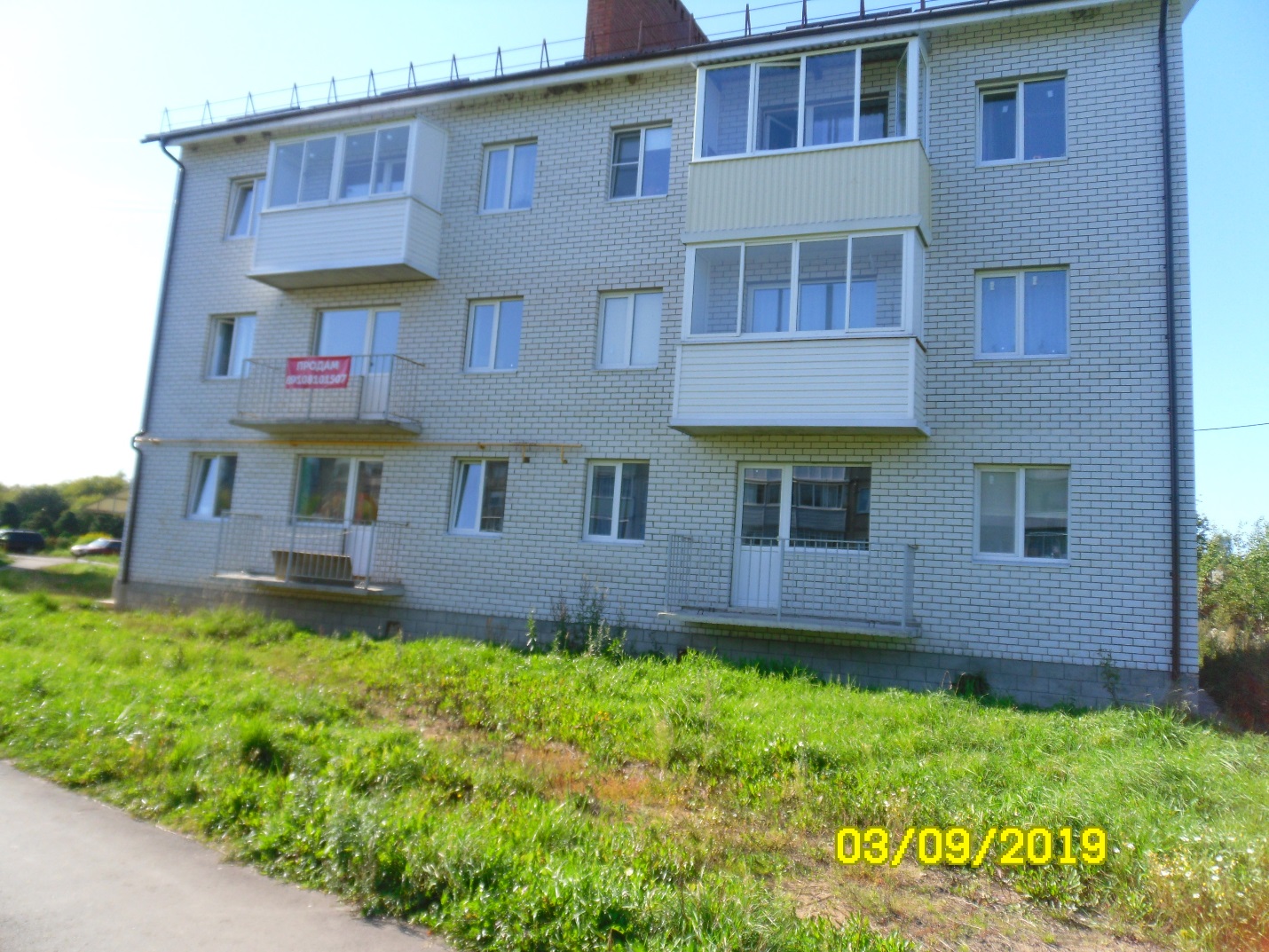 дер. Дюдьково, д. 9а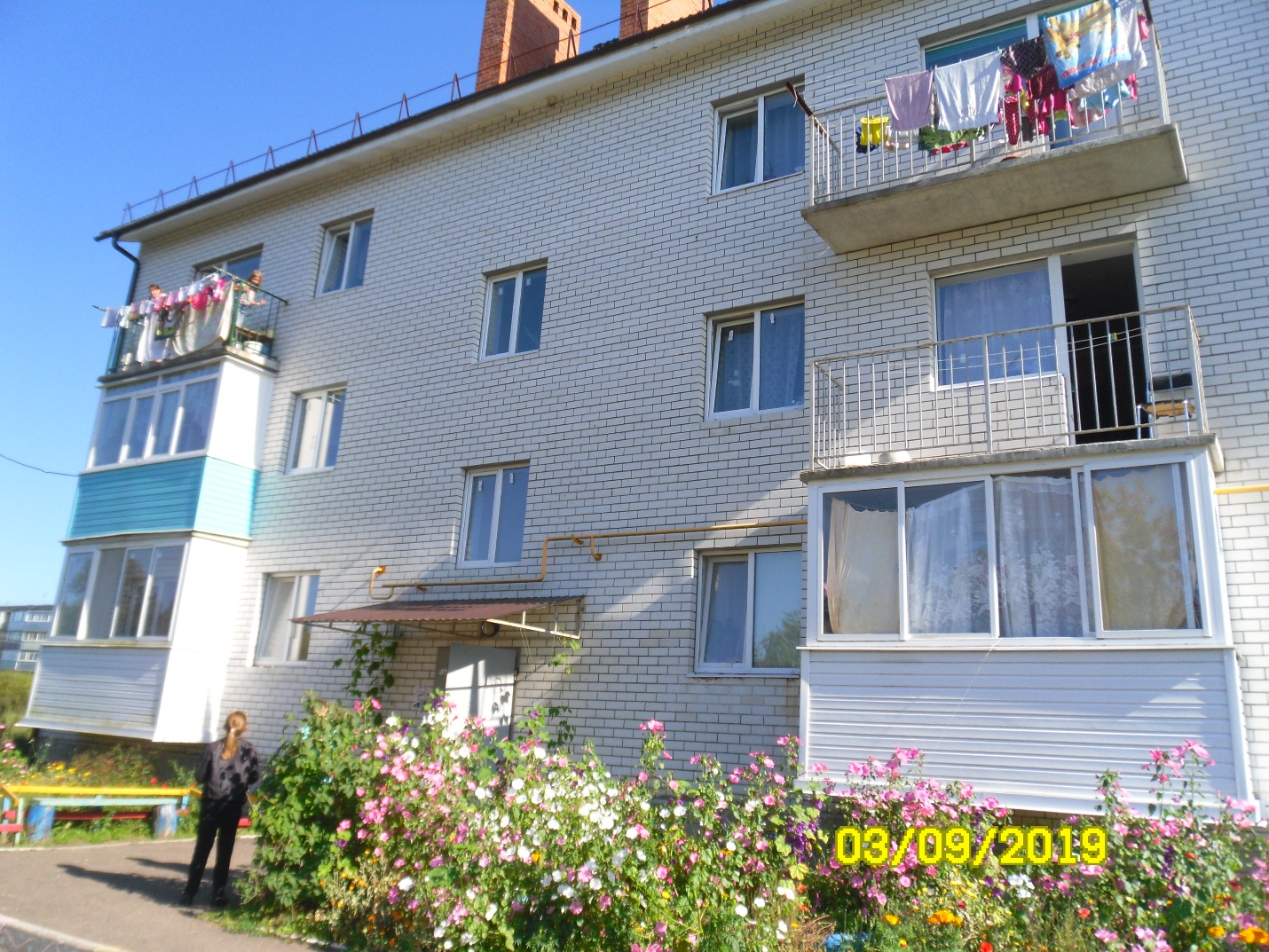 дер. Дюдьково, д. 9а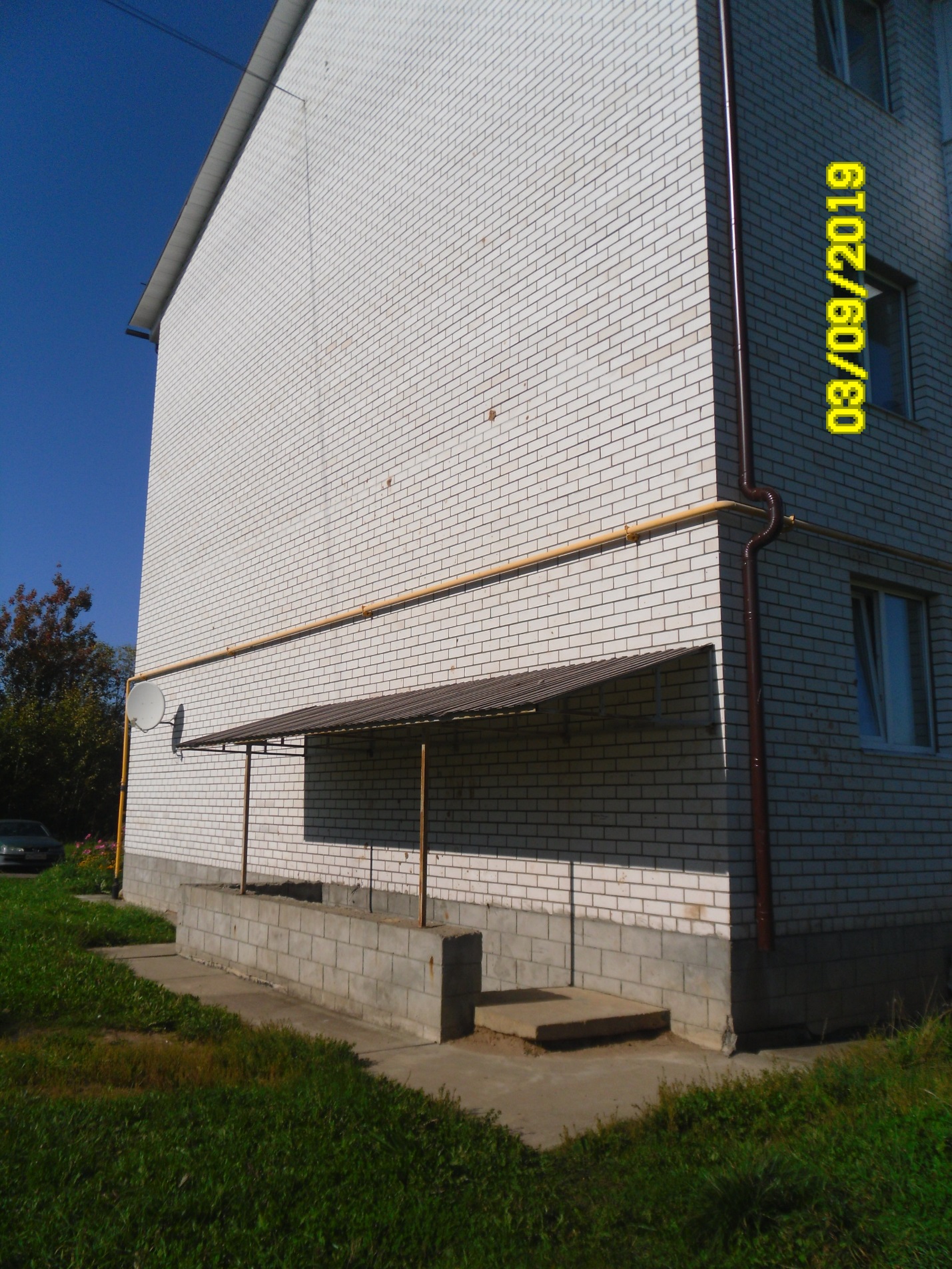 дер. Дюдьково, д. 9а